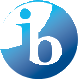 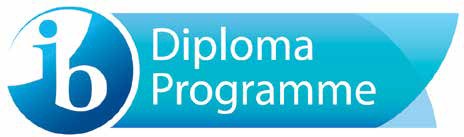 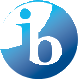 Self-study questionnaire: Diploma ProgrammeFor use from January 2016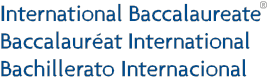 Diploma ProgrammeSelf-study questionnaire: Diploma ProgrammePublished December 2015Updated August 2016Published byInternational Baccalaureate Organization15 Route des Morillons1218 Le Grand-SaconnexGeneva, SwitzerlandRepresented byIB Publishing Ltd, Churchillplein 6, The Hague, 2517JW The Netherlands© International Baccalaureate Organization 2015The International Baccalaureate Organization (known as the IB) offers four high-quality and challenging educational programmes for a worldwide community of schools, aiming to create a better, more peaceful world. This publication is one of a range of materials produced to support these programmes.The IB may use a variety of sources in its work and checks information to verify accuracy and authenticity, particularly when using community-based knowledge sources such as Wikipedia. The IB respects the principles of intellectual property and makes strenuous efforts to identify and obtain permission before publication from rights holders of all copyright material used. The IB is grateful for permissions received for material used in this publication and will be pleased to correct any errors or omissions at the earliest opportunity.All rights reserved. No part of this publication may be reproduced, stored in a retrieval system, or transmitted, in any form or by any means, without the prior written permission of the IB, or as expressly permit ted by law or by the IB’s own rules and policy. See www.ibo.org/copyright.IB merchandise and publications can be purchased through the IB store at store.ibo.org.Email: sales@ibo.orgInternational Baccalaureate, Baccalauréat International and Bachillerato Internacionalare registered trademarks of the International Baccalaureate Organization.IB mission statementThe International Baccalaureate aims to develop inquiring, knowledgeable and caring young people who help to create a better and more peaceful world through intercultural understanding and respect.To this end the organization works with schools, governments and international organizations to develop challenging programmes of international education and rigorous assessment.These programmes encourage students across the world to become active, compassionate and lifelong learners who understand that other people, with their differences, can also be right.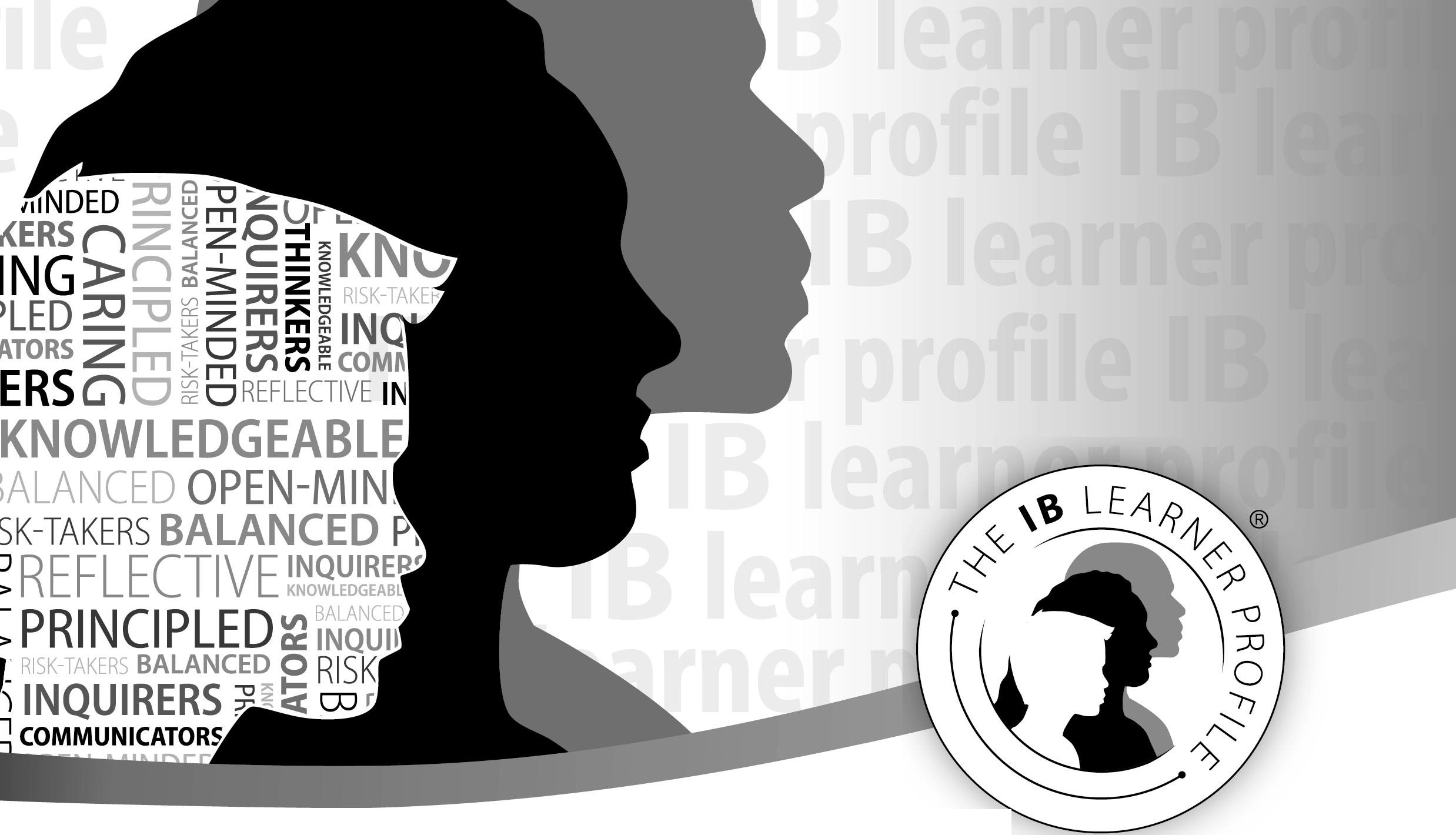 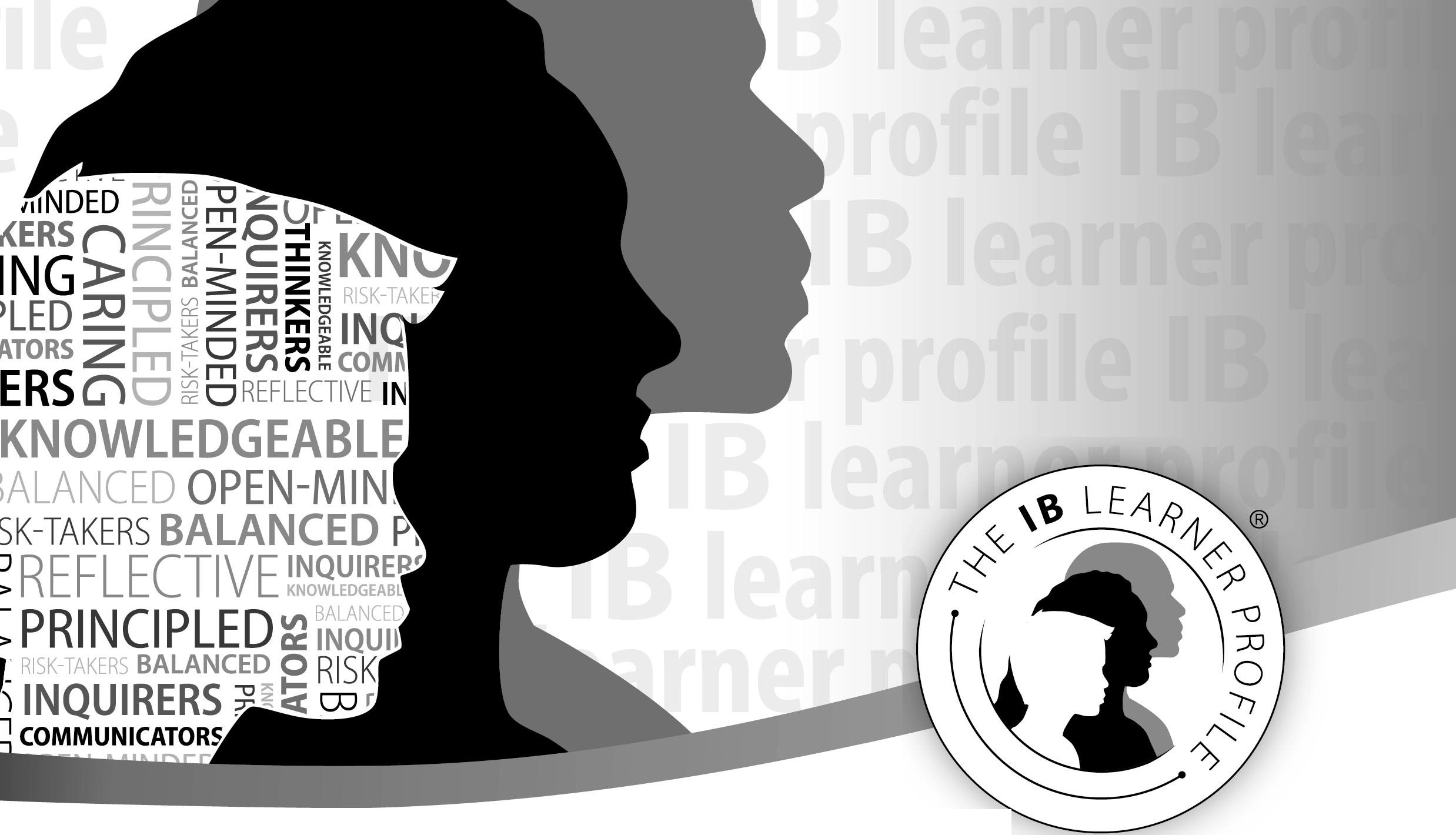 IB learner profileThe aim of all IB programmes is to develop internationally minded people who, recognizing theircommon humanity and shared guardianship of the planet, help to create a better and more peaceful world.As IB learners we strive to be:INQUIRERSWe nurture our curiosity, developing skills for inquiry and research. We know how to learn independently and with others. We learn with enthusiasm and sustain our love of learning throughout life.KNOWLEDGEABLEWe develop and use conceptual understanding, exploring knowledge across a range of disciplines. We engage with issues and ideas that have local and global significance.THINKERSWe use critical and creative thinking skills to analyse and take responsible action on complex problems. We exercise initiative in making reasoned, ethical decisions.COMMUNICATORSWe express ourselves confidently and creatively in more than one language and in many ways. We collaborate effectively, listening carefully to the perspectives of other individuals and groups.PRINCIPLEDWe act with integrity and honesty, with a strong sense of fairness and justice, and with respect for the dignity and rights of people everywhere. We take responsibility for our actions and their consequences.OPEN-MINDEDWe critically appreciate our own cultures and personal histories, as well as the values and traditions of others. We seek and evaluate a range of points of view, and we are willing to grow from the experience.CARINGWe show empathy, compassion and respect. We have a commitment to service, and we act to make a positive difference in the lives of others and in the world around us.RISK-TAKERSWe approach uncertainty with forethought and determination; we work independently and cooperatively to explore new ideas and innovative strategies. We are resourceful and resilient in the face of challenges and change.BALANCEDWe understand the importance of balancing different aspects of our lives-intellectual, physical, and emotional-to achievewell-being for ourselves and others. We recognize our interdependence with other people and with the world in which we live.REFLECTIVEWe thoughtfully consider the world and our own ideas and experience. We work to understand our strengths and weaknesses in order to support our learning and personal development.The IB learner profile represents 10 attributes valued by IB World Schools. We believe these attributes, and others likethem, can help individuals and groups become responsible members of local, national and global communities.© International Baccalaureate Organization 2013International Baccalaureate•  I   Baccalaureat International"  I   Bachillerato lnternacional"Self-study questionnaireSchool presentationUpdate of school informationWrite brief paragraphs that describe the following aspects of the school and its community, and highlight any changes that have taken place during the period under review.The major characteristics of the school that make it attractive for students and parents.The context in which the school is located: socio-economic and cultural aspects of the surrounding community, interactions of the school with it.Student body and staff, including their national, cultural and linguistic backgrounds.Identify any changes to the school legal entity that occurred in the period under review.Self-study questionnaireThis questionnaire follows the structure of the Programme standards and practices, with programme requirements for the Diploma Programme.Standard A. Philosophy: The school's educational beliefs and values reflect the IB philosophy.Practice A1. The school’s published statements of mission and philosophy align with those of the IB.Please provide the school's current mission statement.In the period since the submission of the application for authorization or the last programme evaluation, has the school made any change to its mission statement?YesNoIf yes, how did the process of refinement take place and who was involved?To what extent does your school's educational philosophy align with that of the IB?CompletelyPartiallyNeeds revisionIn the period since the school received authorization or since the school's last evaluation, has the school made any changes to its educational philosophy to align it with that of the IB?Yes NoIf yes, how did the process take place and who was involved?Please indicate your assessment of the current level of implementation of this practice.EmergingDevelopingDemonstratingExcellingPractice A2. The governing body, administrative and pedagogical leadership and staff demonstrate understanding of the IB philosophy.How does the school support the holistic development of approaches to learning (thinking, communication, social, self-management and research) skill categories in students? How does the school's philosophy foster approaches to teaching (best teaching practices based on inquiry, conceptual understanding, local and global contexts, collaboration, differentiated teaching and continuous assessment) in the classroom? Please indicate your assessment of the current level of implementation of this practice. EmergingDevelopingDemonstratingExcellingPractice A3. The school community demonstrates an understanding of, and commitment to, the programmes(s).Include a brief summary of the perceptions of the parent community regarding the implementation of the programme at the school and its impact on their children. Please indicate your assessment of the current level of implementation of this practice. EmergingDevelopingDemonstratingExcellingPractice A4. The school develops and promotes international-mindedness and all attributes of the IB learner profile across the school community.What steps has the school taken to develop and promote international-mindedness and other attributes of the IB learner profile among the DP community at the school (including Diploma Programme teachers, staff, students and parents)?Please indicate your assessment of the current level of implementation of this practice.EmergingDevelopingDemonstratingExcellingPractice A5. The school promotes responsible action within and beyond the school community.Indicate interactions the school and its students currently have with the surrounding community (choose all that apply).School facilities/resources available for community useDirect community financial support for school (eg, school fundraising, grants, donation, not including taxes or standard fees)Community facilities support school activitiesSchool has cooperative relationships with community businesses, clubs or other educational institutionsThe school community participates in service effortsThe school community participates in local community eventsThe school invites community members to volunteer at the schoolThe school and community have no interaction OtherProvide examples of ways in which the whole school community gets involved in CAS.The IB will evaluate this practice by reviewing the CAS documentation.Please indicate your assessment of the current level of implementation of this practice. EmergingDevelopingDemonstratingExcellingPractice A6. The school promotes open communication based on understanding and respect.The IB will evaluate this practice by reviewing information gathered under Practices A.3 and B2.4, the school brochure, the school website and during the evaluation visit.Please indicate your assessment of the current level of implementation of this practice.EmergingDevelopingDemonstratingExcellingPractice A7. The school places importance on language learning, including mother tongue, host country language and other languages.The IB will evaluate this practice by reviewing information gathered under Practice B1.5b and the school’s language policy.Please indicate your assessment of the current level of implementation of this practice.EmergingDevelopingDemonstratingExcellingPractice A8. The school participates in the IB world community.The IB will evaluate this practice by reviewing information gathered under Practice B2.2, opportunities provided for students, school participation in regional IB World School associations/networks and in the IB Educator Network (IBEN).Please indicate your assessment of the current level of implementation of this practice.EmergingDevelopingDemonstratingExcellingPractice A9. The school supports access for students to the IB programme(s) and philosophy.The IB will evaluate this practice by reviewing information gathered under Practices A.9a, A.9b and C2.1.Please indicate your assessment of the current level of implementation of this practice. EmergingDevelopingDemonstratingExcellingRequirement A9.a. The school provides for the full DP and requires some of its student body to attempt the full diploma and not only individual diploma courses.Do students have to meet admissions or selection criteria to be enrolled in the programme?YesNoProvide or describe the admissions/selection policy that determines enrollment in the programme.Are the current criteria for enrollment of students in the IB programme a result of a change of policy in the period under review? If yes, explain the reasons for the change.Please indicate your assessment of the current level of implementation of this requirement. EmergingDevelopingDemonstratingExcellingRequirement A9.b. The school promotes access to the diploma and diploma courses for all students who can benefit from the educational experience they provide.How does the school encourage students to take the Diploma Programme? Please indicate your assessment of the current level of implementation of this requirement. EmergingDevelopingDemonstratingExcellingRequirement A9.c. The school has strategies to encourage students to attempt the full diploma.The IB will evaluate this requirement by reviewing information gathered for questions under Practices A.9a and A.9b.Please indicate your assessment of the current level of implementation of this requirement. EmergingDevelopingDemonstratingExcellingConclusion of Standard AIdentify who was involved in the completion of this part of the questionnaire.Add rows as necessary.Indicate what additional stakeholder groups were involved in the completion of this part of the questionnaire.Select all that apply.ParentsStudentsGoverning bodyCommunity membersLocal education authorityMinistry of educationOther Per Standard A, the school’s educational beliefs and values reflect the IB philosophy.Requires significant attentionRequires further developmentShows satisfactory developmentDescribe any major achievement(s) related to this standard during the period under review.Based on your assessment of this standard you may wish to add an action to your action plan.Standard B. Organization Standard B1. Leadership and structure: The school’s leadership and administrative structures ensure the implementation of the IB programme(s).Practice B1.1. The school has developed systems to keep the governing body informed about the ongoing implementation and development of the programme(s).Describe how the governing body (or educational authority) is kept informed about the implementation of the programme. Please indicate your assessment of the current level of implementation of this practice. EmergingDevelopingDemonstratingExcellingPractice B1.2. The school has developed a governance and leadership structure that supports the implementation of the programme(s).What type of governance body or educational authority has oversight for the school? Governmental/state/ministry of educationBoard of directors/trustees/governorsSchool board/board of education/local education agencyDiocese/parish/other faith-based governance bodyOwner-defined governance bodyCompany/corporationSchool council/advisory committeeNoneOther (please describe)Briefly describe the school's governance body or educational authority. Briefly explain the areas over which the governing body or educational authority has direct authority at the school. Describe how the governance and leadership structure supports the implementation of the programme.During the period under review, have there been changes in the membership, nature, or responsibilities of the school's governing body?YesNoDescribe any changes made in the period under review.Have there been any changes in the structure and responsibilities of the pedagogical leadership team in charge of the implementation of the programme that have occurred during the period under review?YesNoExplain why the changes were made.Describe how the pedagogical leadership team works together to lead the implementation of the programme. Briefly describe any challenges the school faces in recruiting and/or retaining staff, including the plans in place to address these challenges. Please indicate your assessment of the current level of implementation of this practice. EmergingDevelopingDemonstratingExcellingPractice B1.3. The head of school or school principal and programme coordinator demonstrate pedagogical leadership aligned with the philosophy of the programme(s).The IB will evaluate this practice by reviewing information gathered under Practice A2, B1.2, the job description of the programme coordinator, the organization chart, and during the evaluation visit.If there is not a common language among staff, how does the pedagogical leadership team ensure consistent implementation and development of the programme?Is the programme coordinator proficient in one of the IB working languages?YesNoIf the language of instruction in the school is different from the IB working languages, how does the pedagogical leadership team ensure consistent implementation and development of the programme?Please indicate your assessment of the current level of implementation of this practice. EmergingDevelopingDemonstratingExcellingPractice B1.4. The school has appointed a programme coordinator with a job description, release time, support and resources to carry out the responsibilities of the position.What percentage of the programme coordinator's weekly schedule is devoted to IB coordinator responsibilities?Programme Coordinator time allocationIB will also evaluate this practice by reviewing the job description of the programme coordinator, the organization chart and during the evaluation visit.Please indicate your assessment of the current level of implementation of this practice. EmergingDevelopingDemonstratingExcellingPractice B1.5. The school develops and implements policies and procedures that support the programme(s).The IB will evaluate this practice by reviewing information gathered under Practices B1.5a–B1.5f and the policies submitted by the school.Please indicate your assessment of the current level of implementation of this practice. EmergingDevelopingDemonstratingExcellingRequirement B1.5.a. The school has an admissions policy that clarifies conditions for admission to the school and the DP.Describe the process for implementing, revising and communicating the school's admissions policy.Please indicate your assessment of the current level of implementation of this requirement. EmergingDevelopingDemonstratingExcellingRequirement B1.5.b. The school develops and implements a language policy that is consistent with IB expectations.Describe the process for implementing, revising and communicating the school's language policy. Indicate the provisions the school has or will have to support students' best language, if different from the language(s) of instruction of the school. Indicate whether this support will take place during school time.Please indicate your assessment of the current level of implementation of this requirement. EmergingDevelopingDemonstratingExcellingRequirement B1.5.c. The school develops and implements an inclusion/learning support requirements policy that is consistent with IB expectations and with the school’s admissions policy.Describe the process for implementing, revising and communicating the school's inclusion/learning support requirements policy. Please indicate your assessment of the current level of implementation of this requirement. EmergingDevelopingDemonstratingExcellingRequirement B1.5.d. The school develops and implements an assessment policy that is consistent with IB expectations.Describe the process for implementing, revising and communicating the school's assessment policy. Please indicate your assessment of the current level of implementation of this requirement. EmergingDevelopingDemonstratingExcellingRequirement B1.5.e. The school has developed and implements an academic honesty policy that is consistent with IB expectations.Describe the process for implementing, revising and communicating the school's academic honesty policy. Please indicate your assessment of the current level of implementation of this requirement. EmergingDevelopingDemonstratingExcellingRequirement B1.5.f. The school complies with the IB regulations and procedures related to the conduct of all forms of assessment for the administration of examinations for the DP.The IB will evaluate this requirement by reviewing information gathered under Practice B2.5c.Please indicate your assessment of the current level of implementation of this requirement. EmergingDevelopingDemonstratingExcellingPractice B1.6. The school has systems for the continuity and ongoing development of the programme(s).Describe and/or provide examples of the structures (such as professional development opportunities, policies or procedures) to support the implementation of approaches to teaching (best teaching practices based on inquiry, conceptual understanding, local and global contexts, collaboration, differentiated teaching and continuous assessment).The IB will also evaluate this practice by reviewing the school's action plan and information gathered under Practice B1.1 and B1.2.Please indicate your assessment of the current level of implementation of this practice. EmergingDevelopingDemonstratingExcellingPractice B1.7. The school carries out programme evaluation involving all stakeholders.The IB will evaluate this practice by reviewing the information about the participants in the self-study process.Please indicate your assessment of the current level of implementation of this practice. EmergingDevelopingDemonstratingExcellingConclusion of Standard B1Identify who was involved in the completion of this part of the questionnaire.Add rows as necessary.Indicate what additional stakeholder groups were involved in the completion of this part of the questionnaire.Select all that apply.ParentsStudentsGoverning bodyCommunity membersLocal education authorityMinistry of educationOtherPer Standard B1, the school’s leadership and administrative structures ensure the implementation of the IB programme.Requires significant attentionRequires further developmentShows satisfactory developmentDescribe any major achievement(s) related to this standard during the period under review.Based on your assessment of this standard you may wish to add an action to your action plan.Standard B2. Resources and support: The school’s resources and support structures ensure the implementation of the IB programme(s).Practice B2.1. The governing body allocates funding for the implementation and ongoing development of the programme(s).The IB will evaluate this practice by reviewing the budget chart and information gathered under Practices B2.2, B2.10.Please indicate your assessment of the current level of implementation of this practice. EmergingDevelopingDemonstratingExcellingRequirement B2.1.a. The allocation of funds includes adequate resources and supervision for the creativity, activity, service (CAS) course and the appointment of a CAS coordinator.CAS coordinator time allocationThe IB will evaluate this requirement by reviewing the budget chart and information gathered under Practices B2.2, B2.10.Please indicate your assessment of the current level of implementation of this requirement. EmergingDevelopingDemonstratingExcellingRequirement B2.1.b. The allocation of funds includes adequate resources to implement the theory of knowledge course over two years.The IB will evaluate this requirement by reviewing the budget chart and information gathered under Practices B2.2, B2.10.Please indicate your assessment of the current level of implementation of this requirement. EmergingDevelopingDemonstratingExcellingPractice B2.2. The school provides qualified staff to implement the programme(s).Provide a summary of the teaching and administrative staff information in chart 2 of this document.Do all teachers who will be involved in the programme meet the applicable local, regional or national standards for instructional staff?YesNoDoes the school use CAS advisers?YesNoHow does the school identify CAS advisers to ensure that the students are helped to make the most out of their CAS experience? How does the CAS coordinator guide and supervise the advisers?What procedures are in place to ensure consistency of advisers’ responses to questions related to proposed activities? Who is involved in the supervision of students (teachers, other school staff, parents, members of the community)? How does the school brief them about its expectations? Please indicate your assessment of the current level of implementation of this practice. EmergingDevelopingDemonstratingExcellingPractice B2.3. The school ensures that teachers and administrators receive IB-recognized professional development.The IB will evaluate this practice by reviewing information gathered under Practices B2.2, B2.3a, the action plan and budget chart.Please indicate your assessment of the current level of implementation of this practice.EmergingDevelopingDemonstratingExcellingRequirement B2.3.a. The school complies with the IB professional development requirement for the DP at authorization and at evaluation.Please provide information on IB-recognized professional development in chart 2 below.Briefly describe the school's induction and training for new programme staff.Please indicate your assessment of the current level of implementation of this requirement. EmergingDevelopingDemonstratingExcellingPractice B2.4. The school provides dedicated time for teachers’ collaborative planning and reflection. Please describe the school’s current collaborative planning practice. In the table below, describe the meetings that support programme implementation, including participants, meeting types, objectives, and frequency (daily, weekly, bi-weekly, monthly, semi-quarterly, quarterly, bi-annually, annually)Please indicate your assessment of the current level of implementation of this practice. EmergingDevelopingDemonstratingExcellingPractice B2.5. The physical and virtual learning environments, facilities, resources and specialized equipment support the implementation of the programme(s).Has your school made any changes to school facilities/resources that support the implementation of the programme?YesNoPlease provide information on the school facilities and resources that support the implementation of the programme.What community resources and expertise has the school identified to support the implementation of the programme? (Please include any local non-governmental organizations, charities, employers or further/higher education institutions that you may have agreements with.)Please indicate your assessment of the current level of implementation of this practice. EmergingDevelopingDemonstratingExcellingRequirement B2.5.a. The laboratories and studios needed for groups 4 and 6 subjects provide safe and effective learning environments.The IB will evaluate this requirement by reviewing the information gathered under Practice B2.5.Please indicate your assessment of the current level of implementation of this requirement.EmergingDevelopingDemonstratingExcellingRequirement B2.5.b. There are appropriate information technology facilities to support the implementation of the programme.Please describe the IT facilities the students and teachers have access to and indicate where they are located.Which of the following characteristics describe your school's current approach to the use of technology for learning?Does the school have consistent access to the internet?YesNoDoes the school have Wi-Fi?YesNoPlease describe any restrictions the school places on student or staff access to Wi-Fi or the internet. IB will also evaluate this requirement by reviewing the information gathered under Practice B2.5.Please indicate your assessment of the current level of implementation of this requirement. EmergingDevelopingDemonstratingExcellingRequirement B2.5.c. The school provides a secure location for the storage of examination papers and examination stationery with controlled access restricted to senior staff.Describe where the school stores examination papers and examination stationery in each examination session and who has access to these. Please indicate your assessment of the current level of implementation of this requirement.EmergingDevelopingDemonstratingExcellingPractice B2.6. The library/multimedia/resources play a central role in the implementation of the programme(s).Please describe or update the information on the physical and/or virtual library and the print, electronic and multimedia resources available at the school.Can students access the library independently?YesNoCan students freely browse and borrow library resources?YesNoDuring what hours can students access the library?Does the library have spaces for students to study independently?YesNoPlease indicate your assessment of the current level of implementation of this practice.EmergingDevelopingDemonstratingExcellingRequirement B2.6.a. The library/media center has enough appropriate materials to support the implementation of the DP.Indicate whether the library, multimedia and/or resources are sufficient to support the implementation of the Diploma Programme and what plans the school has to address any needs. Describe how the resources are kept updated. Please indicate your assessment of the current level of implementation of this requirement.EmergingDevelopingDemonstratingExcellingPractice B2.7. The school ensures access to information on global issues and diverse perspectives.The IB will evaluate this practice by reviewing information gathered under Practices B2.5, B2.6, the action plan and during the evaluation visit.Practice B2.8. The school provides support for its students with learning and/or learning support requirements and support for their teachers.The IB will evaluate this practice by reviewing the information gathered under Practice B1.5c, and the inclusion or learning support requirements needs policy.Please indicate your assessment of the current level of implementation of this practice. EmergingDevelopingDemonstratingExcellingPractice B2.9. The school has systems to guide and counsel students through the programme(s).Describe the systems the school has for the induction of students into the Diploma Programme and how each student’s programme of study is put together.Describe the systems the school has to guide and counsel students through the DP. Please indicate your assessment of the current level of implementation of this practice. EmergingDevelopingDemonstratingExcellingRequirement B2.9.a. The school provides guidance to students on post-secondary educational options.How does the school provide guidance for students on post-secondary educational and career options? Please indicate your assessment of the current level of implementation of this requirement. EmergingDevelopingDemonstratingExcellingPractice B2.10. The student schedule or timetable allows for the requirements of the programme(s) to be met.Complete the Diploma Programme subjects and sequencing chart (chart 1) at the end of this document. How often do CAS interviews with each student take place? Indicate length of interview and main objectives. The IB will also review information gathered in DP schedules.Please indicate your assessment of the current level of implementation of this practice. EmergingDevelopingDemonstratingExcellingRequirement B2.10.a. The schedule provides for the recommended hours for each standard and higher level subject.The IB will evaluate this requirement by reviewing the Diploma Programme subjects and sequencing chart (chart 1) at the end of this document.Please indicate your assessment of the current level of implementation of this requirement. EmergingDevelopingDemonstratingExcellingRequirement B2.10.b. The schedule provides for the development of the theory of knowledge course over two years.The IB will evaluate this requirement by reviewing information under B2.10 and B2.10c.Please indicate your assessment of the current level of implementation of this requirement. EmergingDevelopingDemonstratingExcellingRequirement B2.10.c. The schedule respects concurrency of learning in the DP.Teaching timeDuring the period under review, did the school make any adjustments in the student’s weekly schedule to ensure that the recommended teaching hours for standard and higher level subjects and TOK are included and allow for concurrency of learning?YesNoIf the answer is yes, explain the changes that were implemented.Indicate the weekly time allocation for CAS activities. Weekly time allocated for students to meet with CAS coordinator/advisers                                    5 hours over the two-year concurrency hoursWeekly time students devote to CAS activities                 varies by student     hoursDescribe other time arrangements, if applicableThe IB will also evaluate this requirement by reviewing the Diploma Programme subjects and sequencing chart (chart 1) at the end of this document.Please indicate your assessment of the current level of implementation of this requirement. EmergingDevelopingDemonstratingExcellingPractice B2.11. The school utilizes the resources and expertise of the community to enhance learning within the programme(s).The IB will evaluate this practice by reviewing the information gathered under Practice A.5, B2.2 and B2.5.Please indicate your assessment of the current level of implementation of this practice. EmergingDevelopingDemonstratingExcellingPractice B2.12. The school allocates resources to implement the PYP exhibition, the MYP personal project (or community project for programmes that end in MYP year 3 or 4), the DP extended essay and the CP reflective project for all students, depending on the programme(s) offered.The IB will evaluate this practice by reviewing the description of the extended essay process.Please indicate your assessment of the current level of implementation of this practice. EmergingDevelopingDemonstratingExcellingConclusion of Standard B2Identify who was involved in the completion of this part of the questionnaire.Add rows as necessary.Indicate what additional stakeholder groups were involved in the completion of this part of the questionnaire.Select all that apply.ParentsStudentsGoverning bodyCommunity membersLocal education authorityMinistry of educationOther Per Standard B2, the school’s resources and support structures ensure the implementation of the Diploma Programme.Requires significant attentionRequires further developmentShows satisfactory developmentDescribe any major achievement(s) related to this standard during the period under review.Based on your assessment of this standard you may wish to add an action to your action plan.Standard C. CurriculumStandard C1. Collaborative planning: Collaborative planning and reflection supports the implementation of the IB programme(s). Practice C1.1. Collaborative planning and reflection addresses the requirements of the programme(s).Describe how the school uses collaborative planning to establish links between CAS, TOK, the extended essay and other subjects.Please indicate your assessment of the current level of implementation of this practice. EmergingDevelopingDemonstratingExcellingRequirement C1.1.a. Collaborative planning and reflection includes the integration of theory of knowledge in each subject.The IB will evaluate this requirement by reviewing the information gathered under Practices B2.4 and C1.1.Please indicate your assessment of the current level of implementation of this requirement. EmergingDevelopingDemonstratingExcellingRequirement C1.1.b. Collaborative planning and reflection explores connections and relations between subjects and reinforces knowledge, understanding and skills shared by the different disciplines.The IB will evaluate this requirement by reviewing the information gathered under Practices B2.4 and C1.1.Please indicate your assessment of the current level of implementation of this requirement. EmergingDevelopingDemonstratingExcellingPractice C1.2. Collaborative planning and reflection takes place regularly and systematically.The IB will evaluate this practice by reviewing the information gathered under Practices B2.4, C1.1, C1.4, C1.5, C1.7 and C1.9.Please indicate your assessment of the current level of implementation of this practice. EmergingDevelopingDemonstratingExcellingPractice C1.3. Collaborative planning and reflection addresses vertical and horizontal articulation.The IB will evaluate this practice by reviewing the information gathered under Practices B2.4.Please indicate your assessment of the current level of implementation of this practice. EmergingDevelopingDemonstratingExcellingPractice C1.4. Collaborative planning and reflection ensures that all teachers have an overview of students’ learning experiences.Describe how collaborative planning and reflection ensures that all teachers have an overview of students’ learning experiences. Please indicate your assessment of the current level of implementation of this practice. EmergingDevelopingDemonstratingExcellingPractice C1.5. Collaborative planning and reflection is based on agreed expectations for student learning.Describe how the collaborative planning process intentionally integrates approaches to teaching (best teaching practices based on inquiry, conceptual understanding, local and global contexts, collaboration, differentiated teaching and continuous assessment).Please indicate your assessment of the current level of implementation of this practice. EmergingDevelopingDemonstratingExcellingPractice C1.6. Collaborative planning and reflection incorporates differentiation for students’ learning needs and styles.The IB will evaluate this practice by reviewing the information gathered under Practice C1.5.Please indicate your assessment of the current level of implementation of this practice. EmergingDevelopingDemonstratingExcellingPractice C1.7. Collaborative planning and reflection is informed by assessment of student work and learning.IB will evaluate this practice by reviewing the information gathered under Practice C1.5.Please indicate your assessment of the current level of implementation of this practice. EmergingDevelopingDemonstratingExcellingPractice C1.8. Collaborative planning and reflection recognizes that all teachers are responsible for language development of students.The IB will evaluate this practice by reviewing the information gathered under Practices B1.5, C1.5 and C3.2 and the school’s language policy.Please indicate your assessment of the current level of implementation of this practice. EmergingDevelopingDemonstratingExcellingPractice C1.9. Collaborative planning and reflection addresses the IB learner profile attributes.The IB will evaluate this practice by reviewing information gathered under Practice B2.4.Describe how the programme staff collaborate to incorporate the following elements in the DP courses:international-mindedness the IB learner profile Please indicate your assessment of the current level of implementation of this practice. EmergingDevelopingDemonstratingExcellingIndicate the practice(s) that produced more diverse answers across subject groups. In one or two paragraphs, identify the differing views and how the consensus was reached.Conclusion of Standard C1Identify who was involved in the completion of this part of the questionnaire.Add rows as necessary.Indicate what additional stakeholder groups were involved in the completion of this part of the questionnaire.Select all that apply.ParentsStudentsGoverning bodyCommunity membersLocal education authorityMinistry of educationOtherPer Standard C1, planning and reflection supports the implementation of the Diploma Programme.Requires significant attentionRequires further developmentShows satisfactory developmentDescribe any major achievement(s) related to this standard during the period under review.Based on your assessment of this standard you may wish to add an action to your action plan.Standard C2. Written curriculum: The school’s written curriculum reflects the IB philosophy. Practice C2.1. The written curriculum is comprehensive and aligns with the requirements of the programme(s).Do students enrolled in the programme have to fulfill other mandated requirements?YesNoIf yes, indicate which requirements must be fulfilled in each year of the programme.Additional comment Please identify programme implementation challenges resulting from these requirements and explain how the school addresses those challenges.  If the requirements were introduced or changed in the period under review, how did the school address them in order to comply with them and with the IB requirements?IB will also evaluate this practice by reviewing the information gathered under Practices B2.10 and B2.10c.Please indicate your assessment of the current level of implementation of this practice. EmergingDevelopingDemonstratingExcellingRequirement C2.1.a. The curriculum fulfills the aims and objectives of each subject group and the core.The IB will evaluate this requirement by reviewing information gathered under B2.10, course outlines, and resources dedicated to the extended essay.Please indicate your assessment of the current level of implementation of this requirement. EmergingDevelopingDemonstratingExcellingRequirement C2.1.b. The curriculum facilitates concurrency of learning.The IB will evaluate this requirement by reviewing information gathered under Practice B2.10c.Please indicate your assessment of the current level of implementation of this requirement. EmergingDevelopingDemonstratingExcellingRequirement C2.1.c. The curriculum is balanced so that students are provided with a reasonable choice of subjects.Indicate what subjects or levels were added to or removed from the offer to students and indicate the reasons for these decisions. If the school does not offer a subject from group 6: the arts, explain why. IB will also evaluate this requirement by reviewing information gathered under Practice B2.10.Please indicate your assessment of the current level of implementation of this requirement. EmergingDevelopingDemonstratingExcellingRequirement C2.1.d. The school develops its own courses of study for each subject on offer and for theory of knowledge.The IB will evaluate this requirement by reviewing course outlines.Please indicate your assessment of the current level of implementation of this requirement. EmergingDevelopingDemonstratingExcellingPractice C2.2. The written curriculum is available to the school community.How is the written curriculum made available to the school community? Please indicate your assessment of the current level of implementation of this practice. EmergingDevelopingDemonstratingExcellingPractice C2.3. The written curriculum builds on students’ previous learning experiences.The IB will evaluate this practice by reviewing information gathered under Practice C1.4 and course outlines.Please indicate your assessment of the current level of implementation of this practice. EmergingDevelopingDemonstratingExcellingPractice C2.4. The written curriculum identifies the knowledge, concepts, skills and attitudes to be developed over time.Describe how the written curriculum creates opportunities across all subject groups for the introduction and reinforcement of ATL skills (thinking, social, communication, self-management, research) that will develop the whole student.Please indicate your assessment of the current level of implementation of this practice. EmergingDevelopingDemonstratingExcellingPractice C2.5. The written curriculum allows for meaningful student action in response to students’ own needs and the needs of others.How does the school ensure that the students are given opportunities to choose their own CAS experiences? Give three examples of student’s initiatives. How does the school promote students undertaking activities in a local and/or international context? Indicate any challenges that the school may face in trying to achieve this objective. How are the students advised to plan their CAS course, taking the learning outcomes into account? How do you ensure that each student’s plan shows balance between creativity, activity and service? Please indicate your assessment of the current level of implementation of this practice. EmergingDevelopingDemonstratingExcellingPractice C2.6. The written curriculum incorporates relevant experiences for students.The IB will evaluate this practice by reviewing information gathered under Practice C2.5.Please indicate your assessment of the current level of implementation of this practice. EmergingDevelopingDemonstratingExcellingPractice C2.7. The written curriculum promotes students’ awareness of individual, local, national and world issues.The IB will evaluate this practice by reviewing information gathered through the self-study.Please indicate your assessment of the current level of implementation of this practice. EmergingDevelopingDemonstratingExcellingPractice C2.8. The written curriculum provides opportunities for reflection on human commonality, diversity and multiple perspectives.The IB will evaluate this practice by reviewing information gathered through the self-study.Please indicate your assessment of the current level of implementation of this practice. EmergingDevelopingDemonstratingExcellingPractice C2.9. The written curriculum is informed by current IB publications and is reviewed regularly to incorporate developments in the programme(s).Describe the process by which the written curriculum is reviewed regularly to incorporate developments in the programme. Please indicate your assessment of the current level of implementation of this practice. EmergingDevelopingDemonstratingExcellingPractice C2.10. The written curriculum integrates the policies developed by the school to support the programme(s).Provide examples of the ways in which the written curriculum integrates each of the policies developed by the school to support the programme.Please indicate your assessment of the current level of implementation of this practice. EmergingDevelopingDemonstratingExcellingPractice C2.11. The written curriculum fosters development of the IB learner profile attributes.The IB will evaluate this practice by reviewing information gathered under Practice C1.9.Please indicate your assessment of the current level of implementation of this practice. EmergingDevelopingDemonstratingExcellingIndicate the practice(s) that produced more diverse answers across subject groups. In one or two paragraphs, identify the differing views and how the consensus was reached.Conclusion of Standard C2Identify who was involved in the completion of this part of the questionnaire.Add rows as necessary.Indicate what additional stakeholder groups were involved in the completion of this part of the questionnaire.Select all that apply.ParentsStudentsGoverning bodyCommunity memberLocal education authorityMinistry of educationOtherPer Standard C2, the school’s written curriculum reflects the IB philosophy.Requires significant attentionRequires further developmentShows satisfactory developmentDescribe any major achievement(s) related to this standard during the period under review.Based on your assessment of this standard you may wish to add an action to your action plan.Standard C3. Teaching and Learning: Teaching and learning reflects the IB philosophy. Practice C3.1. Teaching and learning aligns with the requirements of the programme(s).The IB will evaluate this practice by reviewing information in the self-study documents.Please indicate your assessment of the current level of implementation of this practice. EmergingDevelopingDemonstratingExcellingRequirement C3.1.a. Teaching and learning at the school addresses all of the aims and objectives of each subject.The IB will evaluate this requirement by reviewing information in the self-study documents.Please indicate your assessment of the current level of implementation of this requirement. EmergingDevelopingDemonstratingExcellingPractice C3.2. Teaching and learning engages students as inquirers and thinkers.Describe the efforts made by teachers to engage all students as inquirers and thinkers. Please indicate your assessment of the current level of implementation of this practice. EmergingDevelopingDemonstratingExcellingPractice C3.3. Teaching and learning builds on what students know and can do.The IB will evaluate this practice by reviewing information in the self-study documents.Please indicate your assessment of the current level of implementation of this practice. EmergingDevelopingDemonstratingExcellingPractice C3.4. Teaching and learning promotes the understanding and practice of academic honesty.The IB will evaluate this practice by reviewing information gathered under Practice B1.5 and the school’s academic honesty policy.Please indicate your assessment of the current level of implementation of this practice. EmergingDevelopingDemonstratingExcellingPractice C3.5. Teaching and learning supports students to become actively responsible for their own learning.The IB will evaluate this practice by reviewing information in the self-study documents.Please indicate your assessment of the current level of implementation of this practice. EmergingDevelopingDemonstratingExcellingPractice C3.6. Teaching and learning addresses human commonality, diversity and multiple perspectives.The IB will evaluate this practice by reviewing information in the self-study documents.Please indicate your assessment of the current level of implementation of this practice. EmergingDevelopingDemonstratingExcellingPractice C3.7. Teaching and learning addresses the diversity of student language needs, including those for students learning in a language(s) other than mother tongue.Describe the efforts made by teachers to address the diverse learning, cultural and linguistic needs of students.IB will also evaluate this practice by reviewing information gathered under Practice B1.5b and the language policy.Please indicate your assessment of the current level of implementation of this practice. EmergingDevelopingDemonstratingExcellingPractice C3.8. Teaching and learning demonstrates that all teachers are responsible for language development of students.The IB will evaluate this practice by reviewing information gathered under Practices C3.7, B1.5b and the school’s language policy.Please indicate your assessment of the current level of implementation of this practice. EmergingDevelopingDemonstratingExcellingPractice C3.9. Teaching and learning uses a range and variety of strategies.The IB will evaluate this practice by reviewing information gathered under Practice C3.7.Please indicate your assessment of the current level of implementation of this practice. EmergingDevelopingDemonstratingExcellingPractice C3.10. Teaching and learning differentiates instruction to meet students’ learning needs and styles.The IB will evaluate this practice by reviewing information in the self-study documents.Please indicate your assessment of the current level of implementation of this practice. EmergingDevelopingDemonstratingExcellingPractice C3.11. Teaching and learning incorporates a range of resources, including information technologies.The IB will evaluate this practice by reviewing information in the self-study documents.Please indicate your assessment of the current level of implementation of this practice. EmergingDevelopingDemonstratingExcellingPractice C3.12. Teaching and learning develops student attitudes and skills that allow for meaningful student action in response to students’ own needs and the needs of others.The IB will evaluate this practice by reviewing information gathered under Practice C2.5.Please indicate your assessment of the current level of implementation of this practice. EmergingDevelopingDemonstratingExcellingPractice C3.13. Teaching and learning engages students in reflecting on how, what and why they are learning.Describe the efforts made by teachers to develop students’ metacognitive and transfer capabilities enabling them to reflect on how, what and why they are learning, and become actively responsible for their own learning.The IB will also evaluate this practice by reviewing information gathered under Practice C4.8a.Please indicate your assessment of the current level of implementation of this practice.EmergingDevelopingDemonstratingExcellingPractice C3.14. Teaching and learning fosters a stimulating learning environment based on understanding and respect.The IB will evaluate this practice by reviewing information in the self-study documents.Please indicate your assessment of the current level of implementation of this practice. EmergingDevelopingDemonstratingExcellingPractice C3.15. Teaching and learning encourages students to demonstrate their learning in a variety of ways.The IB will evaluate this practice by reviewing information gathered under Practices A.2, C4.3.Please indicate your assessment of the current level of implementation of this practice. EmergingDevelopingDemonstratingExcellingPractice C3.16. Teaching and learning develops the IB learner profile attributes.The IB will evaluate this practice by reviewing information gathered under Practice C1.9.Please indicate your assessment of the current level of implementation of this practice. EmergingDevelopingDemonstratingExcellingConclusion of Standard C3Identify who was involved in the completion of this part of the questionnaire.Add rows as necessary.Indicate what additional stakeholder groups were involved in the completion of this part of the questionnaire.Select all that apply.ParentsStudentsGoverning bodyCommunity membersLocal education authorityMinistry of educationOther Indicate the practice(s) that produced more diverse answers across subject groups. In one or two paragraphs, identify the differing views and how the consensus was reached.Describe any major achievement(s) related to this standard during the period under review.Based on your assessment of this standard you may wish to add an action to your action plan.Per Standard C3, teaching and learning reflects the IB philosophy.Requires significant attentionRequires further developmentShows satisfactory developmentStandard C4. Assessment: Assessment at the school reflects the IB assessment philosophy. Practice C4.1. Assessment at the school aligns with the requirements of the programme(s).The IB will evaluate this practice by reviewing information gathered under Practices C4.3, C4.4, C4.8, the assessment policy, examination results and the calendar of school deadlines for student submissions of internal and external assessment components.Please indicate your assessment of the current level of implementation of this practice. EmergingDevelopingDemonstratingExcellingRequirement C4.1.a. Assessment of student learning is based on the objectives and assessment criteria specific to each subject.The IB will evaluate this requirement by reviewing examination results and the calendar of school deadlines for student submissions of internal and external assessment components.Please indicate your assessment of the current level of implementation of this requirement. EmergingDevelopingDemonstratingExcellingPractice C4.2. The school communicates its assessment philosophy, policy and procedures to the school community.The IB will evaluate this practice by reviewing the information gathered under Practice B1.5d.Please indicate your assessment of the current level of implementation of this practice. EmergingDevelopingDemonstratingExcellingPractice C4.3. The school uses a range of strategies and tools to assess student learning.Describe how the school uses a range of assessment strategies and tools to inform teaching practices.Describe how the school uses a range of assessment strategies and tools to evaluate students' development of approaches to learning skills.Please indicate your assessment of the current level of implementation of this practice. EmergingDevelopingDemonstratingExcellingPractice C4.4. The school provides students with feedback to inform and improve their learning.Describe how the school uses a range of assessment strategies and tools to provide students with feedback to inform and improve their learning. Please indicate your assessment of the current level of implementation of this practice. EmergingDevelopingDemonstratingExcellingPractice C4.5. The school has systems for recording student progress aligned with the assessment philosophy of the programme(s).How does the school record the progress of the student’s CAS course?How does the student record his or her CAS experiences and reflections?IB will also evaluate this practice by reviewing school's assessment policy and information gathered under Practice B1.5d.Please indicate your assessment of the current level of implementation of this practice. EmergingDevelopingDemonstratingExcellingPractice C4.6. The school has systems for reporting student progress aligned with the assessment philosophy of the programme(s).What process does the school use to report on the assessment of the DP to parents?How does the school report on the student’s CAS experiences to parents?How does the school promote the student’s achievements in CAS within the school community?The IB will also evaluate this practice by reviewing the assessment policy and information gathered under Practice B1.5d. Please indicate your assessment of the current level of implementation of this practice. EmergingDevelopingDemonstratingExcellingPractice C4.7. The school analyses assessment data to inform teaching and learning.Describe how the school analyses assessment data.Include analysis of the examination results within the period under review and how those results inform teaching and learning (include Diploma Programme subjects, TOK and extended essays). Describe actions taken as a consequence.Please indicate your assessment of the current level of implementation of this practice. EmergingDevelopingDemonstratingExcellingPractice C4.8. The school provides opportunities for students to participate in, and reflect on, the assessment of their work.Describe how the school uses a range of assessment strategies and tools to promote meaningful student reflection on their development as learners.Please indicate your assessment of the current level of implementation of this practice.EmergingDevelopingDemonstratingExcellingPractice C4.9. The school has systems to ensure that all students can demonstrate a consolidation of their learning through the completion of the PYP exhibition, the MYP personal project (or community project for programmes that end in MYP years 3 or 4), the DP extended essay and the CP reflective project, depending on the programme(s) offered.The IB will evaluate this practice by reviewing the description of extended essay process.Please indicate your assessment of the current level of implementation of this practice.EmergingDevelopingDemonstratingExcellingIndicate the practice(s) that produced more diverse answers across subject groups. In one or two paragraphs, identify the differing views and how the consensus was reached.Conclusion of Standard C4Identify who was involved in the completion of this part of the questionnaire.Add rows as necessary.Indicate what additional stakeholder groups were involved in the completion of this part of the questionnaire.Select all that apply.ParentsStudentsGoverning bodyCommunity members,Local education authority Ministry of educationOtherPer Standard C4, assessment at the school reflects IB assessment philosophy.Requires significant attentionRequires further developmentShows satisfactory developmentDescribe any major achievement(s) related to this standard during the period under review.Based on your assessment of this standard you may wish to add an action to your action plan.Conclusions of the self-study processAfter analysing the outcomes of the self-study process, the school has established the priorities used to create the school action plan included with this questionnaire (see chart 7).We agree that this questionnaire, whether signed electronically or not, and supporting documents will be understood by the IB Organization to have been read and endorsed by the head of school, without a signed hard copy being necessary.Complete the charts that appear on the following pages.Chart 1: Update of organization of teaching time* All Diploma Programme courses are designed as two-year learning experiences. However, up to two standard level subjects, excluding languages ab initio and pilot subjects, can be completed in one year, according to conditions established in the Handbook of procedures for the Diploma Programme.Chart 2: Update of Diploma Programme teaching staff, qualifications and IB-recognized professional developmentIB-recognized professional development consists of activities as listed on the IB events calendar on the IB public website (http://www.ibo.org) or in-school professional development activities organized by the relevant IB office.Location: In the chart below, indicate where the training took place.For IB regional workshops attended name the city.For IB workshops organized in the school use “IS”.For IB online workshops use “Online”.Chart 3: Update of school facilities that support the implementation of the DPThe information formerly included in chart 3 is now incorporated into the self-study questionnaire under practice B.2.5. Completion of chart 3 is no longer required.Chart 4: Update of implementation budgetChart 5: Overview of levels of achievement of the standards in section CIn the table below, indicate with X the levels of achievement for the standards as identified by each subject group.Chart 6: CAS programme outlineThe information formerly included in the CAS outline is now incorporated into the self-study questionnaire. Completion of chart 6 is no longer required.Chart 7: Update of action planIB World Schools are expected to update their action plan at least annually. It must be organized according to the IB Programme standards and practices and include all information in the template below. Submit the action plan for the current school year. Include objectives drawn from the outcomes of the self-study process.All recommendations from authorization or the previous evaluation must be addressed in the action plan. Indicate clearly which objectives address recommendations. In addition, if the school has continued efforts to improve in an area in which they received a matter to be addressed in the previous evaluation, this should be indicated.Add rows as necessary.A: PhilosophyThe school’s educational beliefs and values reflect IB philosophy.B: OrganizationB1: Leadership and structureThe school’s leadership and administrative structures ensure the implementation of the Diploma Programme.B2: Resources and supportThe school’s resources and support structures ensure the implementation of the Diploma Programme.C: CurriculumC1: Collaborative planningCollaborative planning and reflection support the implementation of the Diploma Programme.C2: Written curriculumThe school’s written curriculum reflects IB philosophy.C3: Teaching and learningTeaching and learning reflects IB philosophy.C4: AssessmentAssessment at the school reflects IB assessment philosophy.1. CONTACT DETAILS1. CONTACT DETAILS1. CONTACT DETAILS1. CONTACT DETAILS1. CONTACT DETAILS1. CONTACT DETAILSName of schoolName of schoolName of schoolName of schoolIB school codeIB school codeSan Diego High School of International StudiesSan Diego High School of International StudiesSan Diego High School of International StudiesSan Diego High School of International Studies000352000352Legal registered name of school (if different from above) Legal registered name of school (if different from above) Legal registered name of school (if different from above) Legal registered name of school (if different from above) Legal registered name of school (if different from above) Legal registered name of school (if different from above) Postal address (include city, state, country and postal or zip code)Postal address (include city, state, country and postal or zip code)Postal address (include city, state, country and postal or zip code)Postal address (include city, state, country and postal or zip code)Postal address (include city, state, country and postal or zip code)Postal address (include city, state, country and postal or zip code)1405 Park Blvd., San Diego, CA 921011405 Park Blvd., San Diego, CA 921011405 Park Blvd., San Diego, CA 921011405 Park Blvd., San Diego, CA 921011405 Park Blvd., San Diego, CA 921011405 Park Blvd., San Diego, CA 92101Street address (if different from above) (include city, state, country and postal or zip code)Street address (if different from above) (include city, state, country and postal or zip code)Street address (if different from above) (include city, state, country and postal or zip code)Street address (if different from above) (include city, state, country and postal or zip code)Street address (if different from above) (include city, state, country and postal or zip code)Street address (if different from above) (include city, state, country and postal or zip code)Telephone 
(include country and area codes)+1 619-525-7464+1 619-525-7464+1 619-525-7464+1 619-525-7464+1 619-525-7464Title 
(Mr, Mrs, Ms)NamePositionPositionEmail addressHead of school Dr.Carmen GarciaPrincipalPrincipalcarmengarcia@sandi.netHead(s) of section where the Diploma Programme is implemented (if different from above)DP coordinatorMrs.Ms.Nirit Cohen Vardi Christine SummersPupil Advocate: IB Diploma Coordinator 2009-2017Projects Resource Teacher:Collaboration Facilitator – IB 5 Year Review and Trainings2016-2017Pupil Advocate: IB Diploma Coordinator 2009-2017Projects Resource Teacher:Collaboration Facilitator – IB 5 Year Review and Trainings2016-2017ncohen-vardi@sandi.netcsummers@sandi.netAdviser on post-secondary educational options/counsellorMrs.Mr.Mr.Ms.Nirit Cohen VardiPatrick ChenBeatriz MontesMaria SerritellaPupil Advocate: College AdvisorCounsellor: Grade 9Counsellor: A-KCounsellor: L –ZPupil Advocate: College AdvisorCounsellor: Grade 9Counsellor: A-KCounsellor: L –Zncohen-vardi@sandi.netpchen@sandi.netbmontes@sandi.netmserritellastreib1@sandi.netSchool public websitehttps://www.sandiegounified.org/schools/san-diego-high-school-international-studieshttps://www.sandiegounified.org/schools/san-diego-high-school-international-studieshttps://www.sandiegounified.org/schools/san-diego-high-school-international-studieshttps://www.sandiegounified.org/schools/san-diego-high-school-international-studieshttps://www.sandiegounified.org/schools/san-diego-high-school-international-studies2. SCHOOL INFORMATION2. SCHOOL INFORMATION2. SCHOOL INFORMATION2. SCHOOL INFORMATION2. SCHOOL INFORMATION2. SCHOOL INFORMATION2. SCHOOL INFORMATION2. SCHOOL INFORMATION2. SCHOOL INFORMATION2. SCHOOL INFORMATION2. SCHOOL INFORMATION2. SCHOOL INFORMATION2. SCHOOL INFORMATION2. SCHOOL INFORMATION2. SCHOOL INFORMATIONDate school founded or openedDate school founded or openedDate school founded or openedDate school founded or openedDate school founded or openedDate school founded or openedDate school founded or openedDate school founded or openedDate school founded or openedDate school founded or openedDate school founded or openedDate school founded or openedDate school founded or openedDate school founded or openedDate school founded or openedDate school founded or openedJuneJuneJune20042004Date school founded or openedDate school founded or openedDate school founded or openedDate school founded or openedDate school founded or openedDate school founded or openedDate school founded or openedDate school founded or openedmonthmonthmonthyearyearLegal status of the schoolNote:A government/state/publicly funded school is a government or national school where the employees are paid by the state either at a local or national level; usually there are no tuition fees (as distinct from examination or other fees). A private school is an independent (not-for-profit or for-profit) institution whose main revenue comes from tuition fees; they may or may not have government subsidies but these are only part of their income.Legal status of the schoolNote:A government/state/publicly funded school is a government or national school where the employees are paid by the state either at a local or national level; usually there are no tuition fees (as distinct from examination or other fees). A private school is an independent (not-for-profit or for-profit) institution whose main revenue comes from tuition fees; they may or may not have government subsidies but these are only part of their income.Legal status of the schoolNote:A government/state/publicly funded school is a government or national school where the employees are paid by the state either at a local or national level; usually there are no tuition fees (as distinct from examination or other fees). A private school is an independent (not-for-profit or for-profit) institution whose main revenue comes from tuition fees; they may or may not have government subsidies but these are only part of their income.Legal status of the schoolNote:A government/state/publicly funded school is a government or national school where the employees are paid by the state either at a local or national level; usually there are no tuition fees (as distinct from examination or other fees). A private school is an independent (not-for-profit or for-profit) institution whose main revenue comes from tuition fees; they may or may not have government subsidies but these are only part of their income.Legal status of the schoolNote:A government/state/publicly funded school is a government or national school where the employees are paid by the state either at a local or national level; usually there are no tuition fees (as distinct from examination or other fees). A private school is an independent (not-for-profit or for-profit) institution whose main revenue comes from tuition fees; they may or may not have government subsidies but these are only part of their income.Legal status of the schoolNote:A government/state/publicly funded school is a government or national school where the employees are paid by the state either at a local or national level; usually there are no tuition fees (as distinct from examination or other fees). A private school is an independent (not-for-profit or for-profit) institution whose main revenue comes from tuition fees; they may or may not have government subsidies but these are only part of their income.Legal status of the schoolNote:A government/state/publicly funded school is a government or national school where the employees are paid by the state either at a local or national level; usually there are no tuition fees (as distinct from examination or other fees). A private school is an independent (not-for-profit or for-profit) institution whose main revenue comes from tuition fees; they may or may not have government subsidies but these are only part of their income.Legal status of the schoolNote:A government/state/publicly funded school is a government or national school where the employees are paid by the state either at a local or national level; usually there are no tuition fees (as distinct from examination or other fees). A private school is an independent (not-for-profit or for-profit) institution whose main revenue comes from tuition fees; they may or may not have government subsidies but these are only part of their income.Legal status of the schoolNote:A government/state/publicly funded school is a government or national school where the employees are paid by the state either at a local or national level; usually there are no tuition fees (as distinct from examination or other fees). A private school is an independent (not-for-profit or for-profit) institution whose main revenue comes from tuition fees; they may or may not have government subsidies but these are only part of their income.Legal status of the schoolNote:A government/state/publicly funded school is a government or national school where the employees are paid by the state either at a local or national level; usually there are no tuition fees (as distinct from examination or other fees). A private school is an independent (not-for-profit or for-profit) institution whose main revenue comes from tuition fees; they may or may not have government subsidies but these are only part of their income.Legal status of the schoolNote:A government/state/publicly funded school is a government or national school where the employees are paid by the state either at a local or national level; usually there are no tuition fees (as distinct from examination or other fees). A private school is an independent (not-for-profit or for-profit) institution whose main revenue comes from tuition fees; they may or may not have government subsidies but these are only part of their income.Legal status of the schoolNote:A government/state/publicly funded school is a government or national school where the employees are paid by the state either at a local or national level; usually there are no tuition fees (as distinct from examination or other fees). A private school is an independent (not-for-profit or for-profit) institution whose main revenue comes from tuition fees; they may or may not have government subsidies but these are only part of their income.Legal status of the schoolNote:A government/state/publicly funded school is a government or national school where the employees are paid by the state either at a local or national level; usually there are no tuition fees (as distinct from examination or other fees). A private school is an independent (not-for-profit or for-profit) institution whose main revenue comes from tuition fees; they may or may not have government subsidies but these are only part of their income.Legal status of the schoolNote:A government/state/publicly funded school is a government or national school where the employees are paid by the state either at a local or national level; usually there are no tuition fees (as distinct from examination or other fees). A private school is an independent (not-for-profit or for-profit) institution whose main revenue comes from tuition fees; they may or may not have government subsidies but these are only part of their income.Legal status of the schoolNote:A government/state/publicly funded school is a government or national school where the employees are paid by the state either at a local or national level; usually there are no tuition fees (as distinct from examination or other fees). A private school is an independent (not-for-profit or for-profit) institution whose main revenue comes from tuition fees; they may or may not have government subsidies but these are only part of their income.Government/state/
publicly fundedGovernment/state/
publicly fundedGovernment/state/
publicly fundedXPrivatePrivatePrivatePrivateOther (specify)Indicate whether the school is recognized as such by the local educational system.Indicate whether the school is recognized as such by the local educational system.Indicate whether the school is recognized as such by the local educational system.Indicate whether the school is recognized as such by the local educational system.Indicate whether the school is recognized as such by the local educational system.Indicate whether the school is recognized as such by the local educational system.Indicate whether the school is recognized as such by the local educational system.Indicate whether the school is recognized as such by the local educational system.YesYesYesYesXXNoNoIndicate whether the school is recognized as such by the local educational system.Indicate whether the school is recognized as such by the local educational system.Indicate whether the school is recognized as such by the local educational system.Indicate whether the school is recognized as such by the local educational system.Include school’s accreditation status with other organizations, if any (eg, CIS, NEASC, WASC).Include school’s accreditation status with other organizations, if any (eg, CIS, NEASC, WASC).Include school’s accreditation status with other organizations, if any (eg, CIS, NEASC, WASC).Include school’s accreditation status with other organizations, if any (eg, CIS, NEASC, WASC).Include school’s accreditation status with other organizations, if any (eg, CIS, NEASC, WASC).Include school’s accreditation status with other organizations, if any (eg, CIS, NEASC, WASC).Include school’s accreditation status with other organizations, if any (eg, CIS, NEASC, WASC).Include school’s accreditation status with other organizations, if any (eg, CIS, NEASC, WASC).Include school’s accreditation status with other organizations, if any (eg, CIS, NEASC, WASC).Include school’s accreditation status with other organizations, if any (eg, CIS, NEASC, WASC).Include school’s accreditation status with other organizations, if any (eg, CIS, NEASC, WASC).Include school’s accreditation status with other organizations, if any (eg, CIS, NEASC, WASC).Include school’s accreditation status with other organizations, if any (eg, CIS, NEASC, WASC).Include school’s accreditation status with other organizations, if any (eg, CIS, NEASC, WASC).Include school’s accreditation status with other organizations, if any (eg, CIS, NEASC, WASC).WASC Accreditation WASC Accreditation WASC Accreditation WASC Accreditation WASC Accreditation WASC Accreditation WASC Accreditation WASC Accreditation WASC Accreditation WASC Accreditation WASC Accreditation WASC Accreditation WASC Accreditation WASC Accreditation WASC Accreditation Does the school belong to a group of schools gathered in a foundation, district or common project in relation to the IB? If so, identify the group/project.Does the school belong to a group of schools gathered in a foundation, district or common project in relation to the IB? If so, identify the group/project.Does the school belong to a group of schools gathered in a foundation, district or common project in relation to the IB? If so, identify the group/project.Does the school belong to a group of schools gathered in a foundation, district or common project in relation to the IB? If so, identify the group/project.Does the school belong to a group of schools gathered in a foundation, district or common project in relation to the IB? If so, identify the group/project.Does the school belong to a group of schools gathered in a foundation, district or common project in relation to the IB? If so, identify the group/project.Does the school belong to a group of schools gathered in a foundation, district or common project in relation to the IB? If so, identify the group/project.Does the school belong to a group of schools gathered in a foundation, district or common project in relation to the IB? If so, identify the group/project.Does the school belong to a group of schools gathered in a foundation, district or common project in relation to the IB? If so, identify the group/project.Does the school belong to a group of schools gathered in a foundation, district or common project in relation to the IB? If so, identify the group/project.Does the school belong to a group of schools gathered in a foundation, district or common project in relation to the IB? If so, identify the group/project.Does the school belong to a group of schools gathered in a foundation, district or common project in relation to the IB? If so, identify the group/project.Does the school belong to a group of schools gathered in a foundation, district or common project in relation to the IB? If so, identify the group/project.Does the school belong to a group of schools gathered in a foundation, district or common project in relation to the IB? If so, identify the group/project.Does the school belong to a group of schools gathered in a foundation, district or common project in relation to the IB? If so, identify the group/project.San Diego Unified School District (SDUSD) International Baccalaureate Programmes(Eight Schools – Three Programs – One Mission)http://www.sandi.net/ibAttachment: IB Brochure produced by the IB Sustainability Task Force (2012)San Diego Unified School District (SDUSD) International Baccalaureate Programmes(Eight Schools – Three Programs – One Mission)http://www.sandi.net/ibAttachment: IB Brochure produced by the IB Sustainability Task Force (2012)San Diego Unified School District (SDUSD) International Baccalaureate Programmes(Eight Schools – Three Programs – One Mission)http://www.sandi.net/ibAttachment: IB Brochure produced by the IB Sustainability Task Force (2012)San Diego Unified School District (SDUSD) International Baccalaureate Programmes(Eight Schools – Three Programs – One Mission)http://www.sandi.net/ibAttachment: IB Brochure produced by the IB Sustainability Task Force (2012)San Diego Unified School District (SDUSD) International Baccalaureate Programmes(Eight Schools – Three Programs – One Mission)http://www.sandi.net/ibAttachment: IB Brochure produced by the IB Sustainability Task Force (2012)San Diego Unified School District (SDUSD) International Baccalaureate Programmes(Eight Schools – Three Programs – One Mission)http://www.sandi.net/ibAttachment: IB Brochure produced by the IB Sustainability Task Force (2012)San Diego Unified School District (SDUSD) International Baccalaureate Programmes(Eight Schools – Three Programs – One Mission)http://www.sandi.net/ibAttachment: IB Brochure produced by the IB Sustainability Task Force (2012)San Diego Unified School District (SDUSD) International Baccalaureate Programmes(Eight Schools – Three Programs – One Mission)http://www.sandi.net/ibAttachment: IB Brochure produced by the IB Sustainability Task Force (2012)San Diego Unified School District (SDUSD) International Baccalaureate Programmes(Eight Schools – Three Programs – One Mission)http://www.sandi.net/ibAttachment: IB Brochure produced by the IB Sustainability Task Force (2012)San Diego Unified School District (SDUSD) International Baccalaureate Programmes(Eight Schools – Three Programs – One Mission)http://www.sandi.net/ibAttachment: IB Brochure produced by the IB Sustainability Task Force (2012)San Diego Unified School District (SDUSD) International Baccalaureate Programmes(Eight Schools – Three Programs – One Mission)http://www.sandi.net/ibAttachment: IB Brochure produced by the IB Sustainability Task Force (2012)San Diego Unified School District (SDUSD) International Baccalaureate Programmes(Eight Schools – Three Programs – One Mission)http://www.sandi.net/ibAttachment: IB Brochure produced by the IB Sustainability Task Force (2012)San Diego Unified School District (SDUSD) International Baccalaureate Programmes(Eight Schools – Three Programs – One Mission)http://www.sandi.net/ibAttachment: IB Brochure produced by the IB Sustainability Task Force (2012)San Diego Unified School District (SDUSD) International Baccalaureate Programmes(Eight Schools – Three Programs – One Mission)http://www.sandi.net/ibAttachment: IB Brochure produced by the IB Sustainability Task Force (2012)San Diego Unified School District (SDUSD) International Baccalaureate Programmes(Eight Schools – Three Programs – One Mission)http://www.sandi.net/ibAttachment: IB Brochure produced by the IB Sustainability Task Force (2012)Type of schoolType of schoolType of schoolType of schoolType of schoolType of schoolType of schoolType of schoolType of schoolType of schoolType of schoolType of schoolType of schoolType of schoolType of schoolBoysBoysBoysGirlsGirlsGirlsGirlsCoeducationalCoeducationalXAdditional information (eg, coeducational in primary, boys and girls in secondary)Additional information (eg, coeducational in primary, boys and girls in secondary)Additional information (eg, coeducational in primary, boys and girls in secondary)Additional information (eg, coeducational in primary, boys and girls in secondary)Additional information (eg, coeducational in primary, boys and girls in secondary)Additional information (eg, coeducational in primary, boys and girls in secondary)Additional information (eg, coeducational in primary, boys and girls in secondary)Additional information (eg, coeducational in primary, boys and girls in secondary)Additional information (eg, coeducational in primary, boys and girls in secondary)Additional information (eg, coeducational in primary, boys and girls in secondary)Additional information (eg, coeducational in primary, boys and girls in secondary)Additional information (eg, coeducational in primary, boys and girls in secondary)Additional information (eg, coeducational in primary, boys and girls in secondary)Additional information (eg, coeducational in primary, boys and girls in secondary)Additional information (eg, coeducational in primary, boys and girls in secondary)Boarding onlyBoarding onlyBoarding onlyDay onlyDay onlyDay onlyDay onlyXXBoarding and dayBoarding and dayAcademic year dates (indicate month only)Academic year dates (indicate month only)Academic year dates (indicate month only)Academic year dates (indicate month only)Academic year dates (indicate month only)Academic year dates (indicate month only)Academic year dates (indicate month only)Academic year dates (indicate month only)Academic year dates (indicate month only)Academic year dates (indicate month only)Academic year dates (indicate month only)Academic year dates (indicate month only)Academic year dates (indicate month only)Academic year dates (indicate month only)Academic year dates (indicate month only)StartsStartsStartsAugustAugustEndsEndsEndsJuneJuneAge range of students across the whole schoolAge range of students across the whole schoolAge range of students across the whole schoolAge range of students across the whole schoolAge range of students across the whole schoolAge range of students across the whole schoolAge range of students across the whole schoolAge range of students across the whole schoolAge range of students across the whole schoolAge range of students across the whole schoolAge range of students across the whole schoolAge range of students across the whole schoolAge range of students across the whole schoolAge range of students across the whole schoolAge range of students across the whole schoolFromFromFrom1414years
oldyears
oldyears
oldToToTo1818years oldyears oldName the grades or years that comprise the different sections of the school and indicate the total number of students in each.Name the grades or years that comprise the different sections of the school and indicate the total number of students in each.Name the grades or years that comprise the different sections of the school and indicate the total number of students in each.Name the grades or years that comprise the different sections of the school and indicate the total number of students in each.Name the grades or years that comprise the different sections of the school and indicate the total number of students in each.Name the grades or years that comprise the different sections of the school and indicate the total number of students in each.Name the grades or years that comprise the different sections of the school and indicate the total number of students in each.Name the grades or years that comprise the different sections of the school and indicate the total number of students in each.Name the grades or years that comprise the different sections of the school and indicate the total number of students in each.Name the grades or years that comprise the different sections of the school and indicate the total number of students in each.Name the grades or years that comprise the different sections of the school and indicate the total number of students in each.Name the grades or years that comprise the different sections of the school and indicate the total number of students in each.Name the grades or years that comprise the different sections of the school and indicate the total number of students in each.Name the grades or years that comprise the different sections of the school and indicate the total number of students in each.Name the grades or years that comprise the different sections of the school and indicate the total number of students in each.Name of the section in the school 
(eg, kindergarten, primary)Name of the section in the school 
(eg, kindergarten, primary)Name of the section in the school 
(eg, kindergarten, primary)Grades/years as identified in the schoolGrades/years as identified in the schoolAge range of studentsAge range of studentsAge range of studentsAge range of studentsAge range of studentsAge range of studentsAge range of studentsTotal number of students in each sectionTotal number of students in each sectionTotal number of students in each sectionHigh SchoolHigh SchoolHigh School9914-1514-1514-1514-1514-1514-1514-15292292292High SchoolHigh SchoolHigh School101015-1615-1615-1615-1615-1615-1615-16303303303High SchoolHigh SchoolHigh School111116-1716-1716-1716-1716-1716-1716-17202202202High SchoolHigh SchoolHigh School121217-1817-1817-1817-1817-1817-1817-18188188188Total number of students in the whole schoolTotal number of students in the whole schoolTotal number of students in the whole schoolTotal number of students in the whole schoolTotal number of students in the whole schoolTotal number of students in the whole schoolTotal number of students in the whole schoolTotal number of students in the whole schoolTotal number of students in the whole schoolTotal number of students in the whole schoolTotal number of students in the whole schoolTotal number of students in the whole school985985985What other IB programmes does the school currently implement or plan to implement?What other IB programmes does the school currently implement or plan to implement?What other IB programmes does the school currently implement or plan to implement?What other IB programmes does the school currently implement or plan to implement?What other IB programmes does the school currently implement or plan to implement?What other IB programmes does the school currently implement or plan to implement?What other IB programmes does the school currently implement or plan to implement?What other IB programmes does the school currently implement or plan to implement?What other IB programmes does the school currently implement or plan to implement?What other IB programmes does the school currently implement or plan to implement?What other IB programmes does the school currently implement or plan to implement?What other IB programmes does the school currently implement or plan to implement?What other IB programmes does the school currently implement or plan to implement?What other IB programmes does the school currently implement or plan to implement?What other IB programmes does the school currently implement or plan to implement?PYPCandidate schoolCandidate schoolCandidate schoolCandidate schoolIB World School authorized to offer the programme IB World School authorized to offer the programme IB World School authorized to offer the programme IB World School authorized to offer the programme IB World School authorized to offer the programme (add IB school code if you know it)(add IB school code if you know it)(add IB school code if you know it)(add IB school code if you know it)(add IB school code)(add IB school code)(add IB school code)(add IB school code)(add IB school code)MYPCandidate schoolCandidate schoolCandidate schoolCandidate schoolIB World School authorized to offer the programmeIB World School authorized to offer the programmeIB World School authorized to offer the programmeIB World School authorized to offer the programmeIB World School authorized to offer the programme(add IB school code if you know it)(add IB school code if you know it)(add IB school code if you know it)(add IB school code if you know it)(add IB school code)(add IB school code)(add IB school code)(add IB school code)(add IB school code)CPCandidate schoolCandidate schoolCandidate schoolCandidate schoolIB World School authorized to offer the programmeIB World School authorized to offer the programmeIB World School authorized to offer the programmeIB World School authorized to offer the programmeIB World School authorized to offer the programme(add IB school code if you know it)(add IB school code if you know it)(add IB school code if you know it)(add IB school code if you know it)(add IB school code)(add IB school code)(add IB school code)(add IB school code)(add IB school code)What educational programmes are currently taught in each section of the school? (eg, national syllabus, AP)What educational programmes are currently taught in each section of the school? (eg, national syllabus, AP)What educational programmes are currently taught in each section of the school? (eg, national syllabus, AP)What educational programmes are currently taught in each section of the school? (eg, national syllabus, AP)What educational programmes are currently taught in each section of the school? (eg, national syllabus, AP)What educational programmes are currently taught in each section of the school? (eg, national syllabus, AP)What educational programmes are currently taught in each section of the school? (eg, national syllabus, AP)What educational programmes are currently taught in each section of the school? (eg, national syllabus, AP)What educational programmes are currently taught in each section of the school? (eg, national syllabus, AP)What educational programmes are currently taught in each section of the school? (eg, national syllabus, AP)What educational programmes are currently taught in each section of the school? (eg, national syllabus, AP)What educational programmes are currently taught in each section of the school? (eg, national syllabus, AP)What educational programmes are currently taught in each section of the school? (eg, national syllabus, AP)What educational programmes are currently taught in each section of the school? (eg, national syllabus, AP)What educational programmes are currently taught in each section of the school? (eg, national syllabus, AP)Name of the sectionName of the sectionName of the sectionName of the sectionName of the sectionName of the sectionEducational programmeEducational programmeEducational programmeEducational programmeEducational programmeEducational programmeEducational programmeEducational programmeEducational programmeEnglish English English English English English California Framework / IB / APCalifornia Framework / IB / APCalifornia Framework / IB / APCalifornia Framework / IB / APCalifornia Framework / IB / APCalifornia Framework / IB / APCalifornia Framework / IB / APCalifornia Framework / IB / APCalifornia Framework / IB / APFrenchFrenchFrenchFrenchFrenchFrenchCalifornia Framework / IB California Framework / IB California Framework / IB California Framework / IB California Framework / IB California Framework / IB California Framework / IB California Framework / IB California Framework / IB GermanGermanGermanGermanGermanGermanCalifornia Framework / IB California Framework / IB California Framework / IB California Framework / IB California Framework / IB California Framework / IB California Framework / IB California Framework / IB California Framework / IB SpanishSpanishSpanishSpanishSpanishSpanishCalifornia Framework / IB California Framework / IB California Framework / IB California Framework / IB California Framework / IB California Framework / IB California Framework / IB California Framework / IB California Framework / IB EconomicsEconomicsEconomicsEconomicsEconomicsEconomicsCalifornia Framework / IB California Framework / IB California Framework / IB California Framework / IB California Framework / IB California Framework / IB California Framework / IB California Framework / IB California Framework / IB HistoryHistoryHistoryHistoryHistoryHistoryCalifornia Framework / IB / APCalifornia Framework / IB / APCalifornia Framework / IB / APCalifornia Framework / IB / APCalifornia Framework / IB / APCalifornia Framework / IB / APCalifornia Framework / IB / APCalifornia Framework / IB / APCalifornia Framework / IB / APITGSITGSITGSITGSITGSITGSCalifornia Framework / IB California Framework / IB California Framework / IB California Framework / IB California Framework / IB California Framework / IB California Framework / IB California Framework / IB California Framework / IB BiologyBiologyBiologyBiologyBiologyBiologyCalifornia Framework / IB / APCalifornia Framework / IB / APCalifornia Framework / IB / APCalifornia Framework / IB / APCalifornia Framework / IB / APCalifornia Framework / IB / APCalifornia Framework / IB / APCalifornia Framework / IB / APCalifornia Framework / IB / APChemistryChemistryChemistryChemistryChemistryChemistryCalifornia Framework / IB California Framework / IB California Framework / IB California Framework / IB California Framework / IB California Framework / IB California Framework / IB California Framework / IB California Framework / IB PhysicsPhysicsPhysicsPhysicsPhysicsPhysicsCalifornia Framework / IB California Framework / IB California Framework / IB California Framework / IB California Framework / IB California Framework / IB California Framework / IB California Framework / IB California Framework / IB MathematicsMathematicsMathematicsMathematicsMathematicsMathematicsCalifornia Framework / IB / APCalifornia Framework / IB / APCalifornia Framework / IB / APCalifornia Framework / IB / APCalifornia Framework / IB / APCalifornia Framework / IB / APCalifornia Framework / IB / APCalifornia Framework / IB / APCalifornia Framework / IB / APVisual and Performing Arts (Film, Music, Theatre, Vis. Arts)Visual and Performing Arts (Film, Music, Theatre, Vis. Arts)Visual and Performing Arts (Film, Music, Theatre, Vis. Arts)Visual and Performing Arts (Film, Music, Theatre, Vis. Arts)Visual and Performing Arts (Film, Music, Theatre, Vis. Arts)Visual and Performing Arts (Film, Music, Theatre, Vis. Arts)California Framework / IB / APCalifornia Framework / IB / APCalifornia Framework / IB / APCalifornia Framework / IB / APCalifornia Framework / IB / APCalifornia Framework / IB / APCalifornia Framework / IB / APCalifornia Framework / IB / APCalifornia Framework / IB / APName of qualification(s) or credential(s) a student can gain upon graduation from the schoolName of qualification(s) or credential(s) a student can gain upon graduation from the schoolName of qualification(s) or credential(s) a student can gain upon graduation from the schoolName of qualification(s) or credential(s) a student can gain upon graduation from the schoolName of qualification(s) or credential(s) a student can gain upon graduation from the schoolName of qualification(s) or credential(s) a student can gain upon graduation from the schoolCA High School Diploma / HS TranscriptIBDP Transcript (Diploma & Coursework Candidates)IBDP Diploma CA High School Diploma / HS TranscriptIBDP Transcript (Diploma & Coursework Candidates)IBDP Diploma CA High School Diploma / HS TranscriptIBDP Transcript (Diploma & Coursework Candidates)IBDP Diploma CA High School Diploma / HS TranscriptIBDP Transcript (Diploma & Coursework Candidates)IBDP Diploma CA High School Diploma / HS TranscriptIBDP Transcript (Diploma & Coursework Candidates)IBDP Diploma CA High School Diploma / HS TranscriptIBDP Transcript (Diploma & Coursework Candidates)IBDP Diploma CA High School Diploma / HS TranscriptIBDP Transcript (Diploma & Coursework Candidates)IBDP Diploma CA High School Diploma / HS TranscriptIBDP Transcript (Diploma & Coursework Candidates)IBDP Diploma CA High School Diploma / HS TranscriptIBDP Transcript (Diploma & Coursework Candidates)IBDP Diploma Language(s) of instruction at the school (language through which groups 3–6 subjects are taught)Language(s) of instruction at the school (language through which groups 3–6 subjects are taught)Language(s) of instruction at the school (language through which groups 3–6 subjects are taught)Language(s) of instruction at the school (language through which groups 3–6 subjects are taught)Language(s) of instruction at the school (language through which groups 3–6 subjects are taught)Language(s) of instruction at the school (language through which groups 3–6 subjects are taught)Language(s) of instruction at the school (language through which groups 3–6 subjects are taught)Language(s) of instruction at the school (language through which groups 3–6 subjects are taught)Language(s) of instruction at the school (language through which groups 3–6 subjects are taught)Language(s) of instruction at the school (language through which groups 3–6 subjects are taught)Language(s) of instruction at the school (language through which groups 3–6 subjects are taught)Language(s) of instruction at the school (language through which groups 3–6 subjects are taught)Language(s) of instruction at the school (language through which groups 3–6 subjects are taught)Language(s) of instruction at the school (language through which groups 3–6 subjects are taught)Language(s) of instruction at the school (language through which groups 3–6 subjects are taught)EnglishEnglishEnglishEnglishEnglishEnglishEnglishEnglishEnglishEnglishEnglishEnglishEnglishEnglishEnglish3. PROGRAMME INFORMATION3. PROGRAMME INFORMATION3. PROGRAMME INFORMATION3. PROGRAMME INFORMATIONNumber of studentsNumber of studentsYear 1Year 2Current year Diploma Programme candidates7648Current year Diploma course candidates77105Current year Students in the grade taking no Diploma courses3535Next yearDiploma Programme candidates (estimated)7555Next yearDiploma course candidates (estimated)90110Next yearStudents in the grade taking no Diploma courses (estimated)3737September, 2004 marked the beginning of the School of International Studies on the San Diego High. As a result, San Diego High has retained all of its benefits and added a small school atmosphere in a personalized setting. Students attend San Diego High School of International Studies to participate in the two Magnet Programs: International Baccalaureate and Language Continuation.San Diego High School of International Studies is located on the edge of the re-emerging San Diego City Centre area. The school is ethnically and culturally diverse and is comprised of resident and magnet students. At least 50% of our population speaks a language other than English as their primary language, and 60% of the students are identified under the Federal guidelines as Free and Reduced Lunch.The City Centre area includes San Diego City College, the main public library, museums, parks, theatres, businesses and a cultural centre that are all easily accessible.  Conducting plant studies in the San Diego Balboa Park as part of IB Biology HL, in addition to “Walking on Water” at the nearby Montgomery Field swimming pool as part of their IB Physics classes are only two examples of how the public, diverse facilities in the City Centre area are utilized.Student Body:Gender: 60% Female  40% male  Ethnicity: 55% Hispanic   28% White   7% African American   10% AsianCultural: Native American, Mexican, Puerto Rican, Japanese, Vietnamese, Chinese, Filipino, Middle Eastern and European (including: British, French, German, Italian, Portuguese, Spanish and Turkish)            Linguistic:English, French, Spanish, Japanese, Vietnamese, Chinese, Tagalog, Arabic, Portuguese and Italian.Faculty: Gender: 56% Female   44% maleEthnicity:  11% Hispanic   72% White    1% African American   11% AsianCultural:Mexican, Japanese, Chinese, Middle Eastern, French.Linguistic: English, French, Spanish, German, Hebrew, Japanese, and Chinese.                                 No Change.MissionTo educate, engage and empower all students to live ethically in an internationally-minded community.Vision StatementThe School of International Studies envisions an academic environment where:Students learn, achieve, and demonstrate mastery of district, state and International Baccalaureate standards.Teachers provide a rigorous positive learning environment, which motivates students to achieve.Parents make educational excellence a priority and actively support their children’s education.Stakeholders value and implement ideals of the “IB Learner Profile.”Students understand the importance of intellectual, physical and emotional balance to achieve personal well-being for themselves and others. (IBO 2007, IB Learner Profile)Collaborative discussions held during IB Advisory meetings yielded a motion to review the mission statement. The mission was changed to incorporate a focus on educating students to become internationally minded. The group shared their ideas with the staff during a professional development meeting. A task group was formed to frame the mission statement. Open discussion and a vote to accept the revision took place. International Studies stakeholders voted to incorporate the mission statement into the school plan. The statement is referred to as E3 ; Educate, Engage, Empower and is clearly displayed on posters across the school.N/APeer-tutoring; teacher-led tutoring; AVID class for study skills, time-management, and goal-setting; inquiry-based research assignments in the courses; school-provided planners; school-provided snacks and lunch; student forums; student-led clubs.Vertically and horizontally-aligned curriculum, rubrics and assessments support students in rigorous standards-based learning. IB trained teachers developed lessons using strategies that address the needs of all students: differentiated instruction, scaffolding, and Socratic Seminars. Parents are extremely supportive of the program, as evidenced by our thriving PTSA, Parent Connect program, and the large number of parent volunteers during IB testing. Parents come to help direct students during both oral exams and written exams. The parents also hold multiple fundraisers to support our program.International student exchange trips; school-wide cultural events (Dia de los Muertos, Lunar New Year); international pen-pals through TOK courses; international cultural clubs; Cesar Chavez Club; global curriculum in Business Law, English, History, and TOK courses; language requirement for graduation.Faculty participate as CAS advisors, and school clubs and sports count for CAS hours. Our community participates in school-wide community service events, school-wide creative projects, internship opportunities, theater and choir performances, and our drama department partners with Old Globe Theatres so students can see live performances.All students are enrolled in appropriate prerequisite courses in ninth and tenth grade; all students who have successfully completed the ninth and tenth grade coursework have the option to enroll in IB courses and are encouraged to do so by the counselors.We increased the rigor of prerequisite courses to create a smoother transition to IB-level coursework.All teachers are involved in implementing the Diploma Programme so that they are knowledgeable resources for the students. There are a wide variety of IB courses offered in all six IB Groups for juniors and seniors. We have eight class periods across two days, which makes enrolling in six courses for the exams possible. The Diploma Programme components are also supported through AVID and IB Support courses. Through the yearly articulation starting with incoming grade nine students our Counselors and Coordinators introduce, explain and review all the components available within the IBDP, including coursework in Groups 1-6 and all elements of the CORE.  Additionally, at the beginning of the first semester of the Grade 11 year through the IB Support courses students are introduced to the guides available on the OCC under the direction of the TOK teachers.Name or groupPositionRole in the completion of this part of the questionnaire(eg, leader, contributors)Sylvia JamesEnglish TeacherLeaderKelly ReedEnglish TeacherContributorSarah WhitelockScience TeacherContributorEli LiconMath TeacherContributorCheryl GilletteEnglish TeacherContributorMichelle WirthSpecial Education TeacherContributorPatrick ChenCounselorContributorJennifer PickeringBusiness Law TeacherContributorArely LopezSpanish TeacherContributorSusan Nichols, Joanna Appel, Lauren Bernhard, Brett Larsen, School Site Governance reportsThe staff, divided into focus groups, developed a draft of the Self-Study sections.Then parents and students and community members were invited to review the document, recommend revisions and develop the Action Plan. Since previous review, overall enrollment in IB courses has increased, and the number of Diploma Programme candidates has increased. We have more IB-trained teachers on staff and offer more courses.The IB Coordinator, EE/TOK Coordinator and CAS Coordinator keep the governing body informed about the implementation of the Diploma Programme through a number of different methods:Professional Development (PD) Meetings are held for all the staff membersPresentations, as needed, are given to the I.S. Governance CommitteeThe IB Coordinator is a member of the School Site Council (SSC)—updates are given, as needed, at monthly meetings (by both Nirit and Christine)Effective 2011-2012 the IB Coordinator is a founding member of the SDUSD IB Sustainability Task Force.**The task force members-representing all three levels of the IB Continuum: PYP, MYP and DP meet weekly to discuss viable options for IB Sustainability.**The task force members meet monthly with representatives from the SDUSD including:  Board Members, Superintendent of Schools, Deputy Superintendent of Schools, Deputy Superintendent of Business, Chief of Staff and Area Superintendents.**May 15, 2012, the San Diego Unified School Board passed a Resolution supporting International Baccalaureate (IB) Sustainability Task Force.  http://www.boarddocs.com/ca/sandi/Board.nsf/PublicGovernance Committee and School Site CouncilThe San Diego High School of International Studies has two governance structures responsible for different elements.The I.S. Governance CommitteeThe IS Governance Committee is the shared decision making body (Contract Section 25.4) in conjunction with the site principal.  The IS Governance Committee is comprised of Staff, Students, Parents, Administration, Union and Community representatives.The IS Governance Committee typically meets the first Monday of the month. https://www.sandiegounified.org/schools/san-diego-high-school-international-studies/overview-16**Overview of the Governance Committee**I.S. Governance Document**I.S. Governance document Addendum**I.S. Governance Current Representatives (2016-2017)**I.S. Governance Agendas and Minutes (2016-2017)The School Site CouncilThe SSC is an elected decision-making group comprised of parents, community members, site administrators, teachers and other staff.  At the secondary level, students are included.  The SSC has an ongoing responsibility to develop, implement, monitor and evaluate the single plan for Student Achievement.  The SSC also oversees all the categorical funds such as Title I and Title I Parent Involvement.  All schools are required to have an SSC.Instructional Leadership TeamThe ILT is comprised of representatives from the various subjects, grade levels and programs at SDHS. It meets monthly to ensure academic rigor campus-wide. Academic rigor, as defined by the ILT, is purposeful and relevant learning that honors student voices and encourages them to tackle challenging work by providing supports that foster intellectual curiosity and perseverance in a culture of achievement. The representatives are the conduit between the ILT and their constituent groups for gathering data and feedback and communicating expectations for implementation and monitoring.https://www.sandiegounified.org/schools/sites/default/files_link/schools/files/Domain/2863/Governance%20Team%20Document%20Addendum%201-9-12.pdfCommunity OutreachDisciplineEmergency PlanningFacilitiesGrading PoliciesIB/IB AccreditationInstructional PracticesInternationalism/EnvironmentalismMaster ScheduleNewsletterOpen HouseParent Outreach/Parent Connections ForumProfessional Development/Data DigsSchool ScheduleSocial Committee/Staff CelebrationsStaff Handbook/PoliciesStaffingStandardized TestingStudent ActivitiesStudent Advisory Board/International Studies Student CoalitionStudent Celebrations/AwardStudent Enrollment/ProgramStudent Handbook/PoliciesTutoring/Student SupportWASC AccreditationWeb PageThe Governance Committees and leadership together review policies and procedures, analyze data, review teaching assignments, course offerings and concurrency, texts, materials, supplies, facilities, technology and make recommendations, set new policies and make adjustments as necessary.There are new members on the Governance Committee every year.  https://www.sandiegounified.org/schools/sites/default/files_link/schools/files/Domain/2863/Governance%20Team%20Document%20Addendum%201-9-12.pdfThe following changes were made a result of a change in the organizational structure of SDHS and its programs as directed by San Diego Unified School DistrictNew Principals were placed as follows:August 2012 – 2013 Vice Principal: Dr. Carmen GarcíaAugust 2013 to present School-Wide Principal: Dr. Carmen GarcíaJuly 2013 to present: Vice Principal Daniza Montero August 2009 to present IB Coordinator: Nirit Cohen-VardiAugust 2016 to present IB Co-Coordinator: Christine SummersSan Diego Unified allocated additional funds to develop and support IBDP programs and SDHS added a position to support the program:2016 to present Collaboration Facilitator /IB Professional Development: Christine SummersThe Governance team changes annually based on the terms of GovernanceThe Instructional Leadership team composition has some representation changes annually based on need.SDHS has an Instructional Leadership Team that is comprised of representatives from the various departments, grade levels, programs, resource teachers, counselors and administration. The team meets monthly to discuss curriculum, instruction and assessment needs to make decisions and plan. The International Studies Program has a Governance Committee that meets monthly to discuss topics with instructional implications for the IBDP. It is comprised of IB/IS teachers, IB coordinator and administrators.A challenge the school faces is in retaining staff due to the district’s seniority and excessing process. It is not a school problem; rather it is at the district level. IB courses are taught by teachers with IB training. In general, the district recognizes the investment that the school has made to develop the expertise of their IB teachers and as a result the IB trained teachers, at an IB school, teaching an IB course, are “Skipped” when others are “Excessed.”All staff members communicate in one common language which is English.N/ADuty% of weekly timeProgramme CoordinationNirit Cohen VardIB Coordinator/College Advisor2012-2014 The IB Coordinator is a part-time employee working a total of .8 or 80% of a full-time position.  As designated by the SDUSD the IB Coordinator is identified as working .5 or 50% of a full-time position in the role of an IB Coordinator.  The IB Coordinator has a flexible schedule and is able to coordinate with the principal.On average the IB Coordinator is on campus four days per week from 6:30 am – 3:00 pm.Adjustments are made to the IB Coordinator’s schedule relating to IB dates and deadlines. The IB Coordinator is on campus all days that there are IB External Assessments in May.2014 – 2016The IB Coordinator is a full-time employee working a total of 1.0 or 100% of a full-time position.  As designated by the SDUSD the IB Coordinator is identified as working .5 or 50% of a full-time position in the role of an IB Coordinator.  The IB Coordinator has a flexible schedule and is able to coordinate with the Principal.On average the IB Coordinator is on campus five days per week from 6:30 am – 3:00 pm.Adjustments are made to the IB Coordinator’s schedule relating to IB dates and deadlines. The IB Coordinator is on campus all days that there are IB External Assessments in May.Programme CoordinationProfessional Development Christine SummersCollaboration Facilitator – IB 5 Year Review and TrainingsProjects Resource Teacher2016 – 2017The IB Coordinator is a full-time certificated employee working a total of 1.0 or 100% of a full-time position.  As designated by the SDUSD the IB Coordinator is identified as working .5 or 50% of a full-time position in the role of an IB Coordinator.  Included in the responsibilities of this role are leading on-site professional development, arranging IB training off-site, coordinating and facilitating collaborations andThe IB Coordinator has a flexible schedule and is able to coordinate with the Principal.On average the IB Coordinator is on campus 5 days per week from 7:00 am – 3:00 pm.Instructional Coach/Project Resource TeacherAugust 2016- Present
Christine SummersThe Instructional Coach is a full-time employee working a total of 1.0 or 100% of a full-time position.  As designated by the SDUSD the Instructional Coach is identified as working .5 or 50% of a full-time position in the role.  San Diego High School of International Studies does not have an individual admission’s policy for the school or the IBDP.  We follow the SDUSD designated policy for admission to the high school.Magnet students are accepted off of the San Diego Unified School District (SDUSD) Magnet List using a random lottery system. Please see below for an explanation of what is meant by Magnet and Magnet List:The entering Grade 9 class is made up of approximately 50% Resident and 50% Magnet Students. Resident students are those who live within the designated boundaries of the high-school.  There is no requirement for these students other than designating the School of International Studies as their preference on the San Diego High.Magnet students are those who live outside the designated boundaries of the high school. These students complete an application which is submitted to the SDUSD Enrolment Options Office. A Magnet List of all applicants is created.  The list is divided into seven groupings and students are placed by computer using random lottery into the each grouping using  established grouping criteria:Sibling Continuity:  A student who has a sibling at the school and is coming from a Continuity Program. These programs include three MYP Programmes and two Language Immersion Programs.Continuity: A student who is attending a Continuity Program. These programs include three MYP Programmes and two Language Immersion Programs.Sibling: A student who has a sibling at the school.Cluster 1, Cluster 2, and Cluster 3: A cluster is an area of the city. The designation of whether it is 1, 2, or 3 is determined by the distance outside the designated high-school boundaries. Cluster 1 is the furthest away, with Cluster 3 being the closest.Out of District: These are students who wish to participate in an IB DP programme, but do not have a school with this program in their home District.We are an IB for ALL school.  The goal is that all students are placed in the necessary pre-requisite courses in Grades 9 and 10 to be prepared for the IBDP courses that are available in Grades 11 and 12.The School of International Studies in alignment with IB has taken the position that World Language is a core subject, not an elective as has been the premise in the United States. Again, we have all of our entering Grade 9 students register for a World Language class. This has also helped to grow the number of students participating in the Diploma Programme. In response to the requirement of World Language, parents have gone back to middle schools and requested that it be taught even earlier.  We are currently working with middle schools to add World Language in Grade 7 and Grade 8, thus allowing for even more students to be prepared for the Language B component of the Diploma Programme.Students who enter the school whose previous language instruction has not been in English are first required to take a CELDT test to evaluate their language proficiency.  If necessary they are placed in English Language Learner courses designed to develop the necessary proficiency while learning the subject content. Our goal is to have them included in as many regular courses, including IBDP courses, as quickly as possible.  San Diego International Studies is an IB for all school.All students in the San Diego High School of International Studies are encouraged to participate in IB Coursework. All students take TOK in Grade 11. Determination of their participation is done through their Individual Educational Program (IEP) or 504 Plans under the direction of the Special Education Department.  In addition to the student and his/her parents, the case manager includes the classroom teachers, IB Coordinator and school counsellor and administrator in the School Site Team (SST) meetings. A copy of the Candidate with Special Assessment Needs Guide (IBO) has been given and reviewed with the Special Education Department.Following the San Diego International Studies Five Year Review in 2012 we revised our Assessment Policy as per the Matters to Be Addressed.  A small group of teachers, students and parents met to review our assessment philosophy, the IBO assessment requirements and the use of formative and summative assessments in every class. Upon completion of the review the assessment policy was updated to reflect all of the components reviewed.  The updated assessment policy was then communicated to all teachers and parents through staff meetings and workshops. It was communicated to students and parents via the teachers’ course description, syllabi and our website. Assessment criteria and IBO rubrics are used by teachers in our IB courses to assess student performance. A student’s assessment starts with a review of the assessment rubric. This enables students to use the rubric to understand and meet the expectations. For example: At the start of the EE process, current IBDP Diploma and Coursework Pathway students, who are required or have selected to complete the EE, reviewed the IB Guide including the overarching rubrics and the subject-specific rubric multiple times in their IB Support course, in a workshop with the IB Coordinator and with their EE Supervisor.Our IBDP Programme uses the IBO Academic Honesty Policy. It is reviewed annually with staff. The Academic Honesty Policy is included in the Student Handbook and our Enrollment Packet and in the annual Registration Packet and must be reviewed and signed by students and parents. During the first two weeks of school teachers review the policies including Academic Honesty with their students.Teachers also use a variety of internet-based plagiarism sites, including Turnitin.com on a regular basis when accepting classroom work.We have regular (calendared) professional development meetings after school on Tuesdays. Every other week the training has an IB-specific focus and on the alternating week a more general instructional practice focus. Additionally, teachers meet during their common prep periods with course-alike colleagues and/or with members of their interdisciplinary team. This is a time when teachers collaborate to explore, develop and try out best practices. Our general instructional focus for the year has been to increase academic rigor through developing common units and formative assessments and planning instruction that utilizes the strategies of collaboration and inquiry to increase engagement and deepen academic rigor. The IB-specific training has focused on deepening our understanding of International Mindedness, ATL, the Learner Profile and the DP Core. In general we are using inquiry and collaboration to engage in that professional learning. ATL was not previously a focus  at the DP level, but now our IB  teachers use the Approaches to Teaching and Learning as directed and evidenced by our school Expected School-wide Learning Results (ESLRs).ESLRsGlobal Communicators: Exercise initiative in applying thinking skills critically and creatively to recognize and approach complex problems Defend their beliefs bravely and articulatelyCommunicate an understanding of the global impact of local issuesSelf-directed Learners: Approach unfamiliar situations and uncertainty with courage and forethought, and have the independence of spirit to explore new roles, ideas and strategiesAssess and understand their strengths and limitations in order to support their learning and personal development Problem Solvers: Master the skills necessary to conduct inquiry and research and show independence in learningExercise initiative in applying thinking skills critically and creatively to recognize and approach complex problemsCollaborative Workers: Work effectively and willingly in collaboration with othersFunction well in diverse settingsWork in teams to understand and analyze contemporary issues from multiple perspectivesTechnology Users: Apply technology to support work and career demandsUse multiple Information Technology (IT) platforms and various software programsUse technology responsibly and ethicallyEffective Citizens: Take responsibility for their own actions and the consequences that accompany themUnderstand and appreciate their own cultures and personal histories, and are open to the perspectives, values and traditions of other individuals and communitiesHave a personal commitment to service, and act to make a positive difference to the lives of others and to the environmentName or groupPositionRole in the completion of this part of the questionnaire(eg, leader, contributors)Rocio GuillermoprietoTeacher, IB SpanishLeader: Self Study B1Jose BarrazaTeacher, SpanishMember: Study Self B1Stefka DiilivanovaTeacher, MathMember: Study Self B1The staff, divided into focus groups, developed a draft of the self- study sections.Then parents and students and community members were invited to review the document, recommend revisions and develop the Action Plan. All stakeholders have a much clearer understanding of the policies. Students and staff are using more consistently the IBO language.  For example: referring to assessments as IA and EA.What percentage of the CAS coordinator's weekly schedule is devoted to CAS What percentage of the CAS coordinator's weekly schedule is devoted to CAS What percentage of the CAS coordinator's weekly schedule is devoted to CAS responsibilities?     <1Duty% of weekly timeHolding meetings for students4 hours/school yearEvaluating projects25 hours/school yearStudent individual meetingsvariesProducing adviser information5 hours/school yearNumber of full time teachers8Number of part time teachers12The coordinator invites all faculty/staff to advise.  Students may ask a specific person.  Coordinator assigns the rest to advisers who volunteer.For how many students does each CAS adviser have responsibility?1-5Coordinator gives each advisor a set of instructions, support documents (all the documents that the students get), and IB source material (questions to use).Advisers get a list of questions to use during interviews.Teachers, other school staff and members of the community are involved as CAS advisers.Advisers receive a packet of expectations.When a new staff member is hired by the school the IB Coordinator meets with them to go over:The school website, specifically all the parts the International Baccalaureate found under the Programs Tab.If the new staff member is a teacher, even if they are not going to be teaching an IB course, the IB Coordinator then registers them onto the IBO-OCC.  Each new teacher then meets with the IB Coordinator to explore what is available on the OCC in their specific subject area and the CORE.The teacher is then given some time to further explore the OCC on their own and further meetings to follow-up are made with the IB Coordinator.In 2016-2017 a new IB German teacher joined our school.  The IB Coordinator exchanged e-mails and had Skype meetings with the new teacher prior to them arriving from Germany.  Upon arrival, the IB Coordinator scheduled a meeting with the German teacher, reviewed the OCC with particular emphasis on the Guide.  Further meetings were scheduled and conducted regularly for the German teacher with the IB Coordinator and the Head of the World Languages Department (an experienced IB Group 2 Language Acquisition teacher and IB Language B examiner) to answer questions, guide pacing (the most difficult component) and make sure all materials necessary were provided.Additionally, the Collaboration Facilitator worked with the German teacher and the Administrative Team to schedule and send the German teacher for an IB training.We have made collaborative planning a priority. We have a full-time collaboration facilitator to ensure that we optimize our efforts. Teachers meet in formal and informal “PLCs,” Professional Learning Communities, on a weekly basis to plan, reflect, and revise curriculum, assessments, instruction and activities. We also have regular department and school meetings for both professional development and sharing information.Name of meetingWho attendsFrequency of meetingObjectivesSchool SpecificAll teaching staff from the specific program, for example IB teachers facilitated by a resource teacher2x per monthTo strengthen specific program goals and to address specific needs of special programsDepartmentAll teachers in a specific departmentAll teachers facilitated by an administrator or designee1x per monthTo develop and share instructional strategies and align curriculum vertically and horizontallyCampus-wideAll Staff facilitated by Administration1x per monthTo cover information and address issues that impact the whole schoolCourse-Alike PLCsAll teachers facilitated by a resource teacher2x per monthTo create common curriculum units and assessments to ensure a rigorous academic curriculum across all subjects and grade levelsFacility/resourceDescription of facility/resourceHow this facility/resource supports programme implementationPlans for further development, if anyPhysical education/athletics facilitiesGymnasium,football, baseball and soccer fields, tennis courts, locker rooms, stadium (track and field), weight room, access to swimming poolThe head of the I.S. PE Department is an IBMY Trained teacher and as such uses the facilities to reinforce the IB Learner Profile for all students. (There is a two-year PE requirement).The majority of our students are also student/athletes.Are exploring the option of adding in the IBDP Sports and Exercise Science CourseScience laboratoriesBiology, chemistry and physicsThe laboratories needed for group 4 subjects provide safe and effective learning environments.Visual arts studiosVisual arts classroomsThe studios needed for group 6 subjects provide safe and effective learning environments.Specialized facilitiesMusic facilitiesMusic classrooms including:band rooms, practice rooms and auditoriumThe studios/rooms needed for group 6 subjects provide safe and effective learning environments.Plans to add additional instrument storageArts performance/exhibition spacesLibrary and auditoriumThe library and auditorium are used to display student work and to host student performances.Performing arts facilitiesAuditorium The auditorium has a stage, curtains, AV system and seating for several hundred that enable us to present full theatrical performances.Other facilities/resourcesAccess to a local cinema (Ken Theatre) for IB Film FestivalLibraryUsed to screen the IB Film projects to the local community    The library/multimedia resources play a central role in the implementation of the program(s).The library/multimedia centre has enough appropriate materials to support the implementation of the Diploma Programme.Additionally, the Library is used for IB Examination in May.Allocated a full-time Library Tech.The SDUSD will be converting a portion of the library into a media centre which will include two classrooms.Pass: Mentors for academic support for college accessAmericorp: Mentors for academic supportUCSD: Interns, Mentors, Tutors, Medical School Partnerships (Green Peas)Wahupa: Mentors for College Counseling and Financial AidSDSU Upward Bound: MentorsMentorship for underrepresented minority studentsSDHS Foundation: Scholarships, field trips, teacher support, teacher trainingSDHS Alumni Foundation: Exam support and academic enrichment opportunitiesOne-to-one laptop/device for studentsShared computers in classrooms throughout the school# of computers36/classroomCentralized computer facility(ies)			 # of computers35Shared computers in the library for student use# of computers 42One-to-one laptop/device for teachersShared computers for teachersInteractive white boards in classrooms throughout the schoolOther (please describe)We have 1,872 computers available to students and staff on the San Diego High School which includes three programs, one of which is the San Diego High School of International Studies.We do not have a 1 to 1 laptop/student distribution.
We have a computer cart in each classroom and two classrooms that are computer labs. We will have two additional classrooms with computer labs installed in the library in the fall of 2017.We have 1,872 computers available to students and staff on the San Diego High School which includes three programs, one of which is the San Diego High School of International Studies.We do not have a 1 to 1 laptop/student distribution.
We have a computer cart in each classroom and two classrooms that are computer labs. We will have two additional classrooms with computer labs installed in the library in the fall of 2017.We have 1,872 computers available to students and staff on the San Diego High School which includes three programs, one of which is the San Diego High School of International Studies.We do not have a 1 to 1 laptop/student distribution.
We have a computer cart in each classroom and two classrooms that are computer labs. We will have two additional classrooms with computer labs installed in the library in the fall of 2017.SDUSD has a firewall that restricts student and staff access to content that they have not approved for educational use.Examination papers are locked in a filing cabinet in the IB Coordinator’s office. This office is kept locked at all times that the IB Coordinator is not there. Examination stationary is in a filing cabinet just outside the IB Coordinator’s office. Only the IB Coordinator has access to the examinations until 24 hours after the completion of each individual’s exam.  7:00am – 7:00pm Monday through Friday (excluding school holidays)Yes.     The library/multimedia resources play a central role in the implementation of the program(s).    The library includes: Offices for the IB Coordinator/College Advisor and the Collaboration Facilitator, in addition to offices for the various mentoring organizations (see B.2.5.2).    The library houses a Parent Centre accessed by the SDHS PTSA and the I.S. Parent Connect Group that provides support available to all parents.    The library/multimedia centre has enough appropriate materials to support the implementation of the Diploma Programme, which are housed in a textbook room and on the stacks.    The library is a centre for the students to complete academic work and also is the hub for student advising, mentoring and tutoring.    The library is used for the IBDP Examination in May, both in the main library space in in the library classroom space.    The library has an audio visual equipment for large group presentations    The library includes multiple computer/ipad carts and a Smart Board which includes:A document camera as well as access to a computer.The SDUSD will be converting a portion of the library into a Media Centre which will include two classrooms.For 2016-2017 we are allocated a full-time library tech position. Due to budget cuts this position will be reduced to a .5 position for 2017-2018. Many of the students have their first encounter with IB through the MYP programme in their middle school. As part of an on-going process, students are actively recruited from feeder school programs and throughout their tenure here. Through a series of parent workshops and student conferences that explain the expectations of the program and the process, a course of study for each prospective IB student is put in place by the counsellor, with the guidance and support of the IB Coordinator. The most important component of these initial meetings, which are held for students and families from as early as when the student is still in Grade 8 and throughout the high school years is that the San Diego High School of International Studies is an IB for ALL school. The goal is that all students are placed in the necessary pre-requisite courses in grades 9 and 10 to be prepared for the IBDP courses that are available in grades 11 and 12. The IB Coordinator is also the College Advisor which allows the connection to be made between the IBDP and college preparation and success. A four-year course sequence in conjunction with the IB Program Overview are presented to all families as a group, and then students have the opportunity to meet individually with a counsellor. This articulation process takes place yearly, allowing each student and family to review, modify and determine the best IBDP Pathway for each student based on their short-term and long-term academic and career goals. As an IB for ALL school, all grade 11 and grade 12 students take the TOK course, although not all students choose to submit their IA/EA Assessments to IBO. In 2015-2016 we moved from an IB Coursework Pathway that only allowed students to take and complete the components of IB Group 1 – 6 courses to a model that allows students to choose to participate in 0 – 3 of the CORE (TOK, CAS and EE) components. This has encouraged students who are in TOK to submit their work to IBO. In the Class of 2017, the first group to have this option, we have had 12 of our IB Coursework Pathway students choose to submit their TOK work. Additionally, three of our IB Coursework Pathway students have chosen to complete EE and four of our IB Coursework Pathway students have chosen to complete CAS. Additionally, the teachers have incorporated placement tests in Spanish, French and German for incoming and continuing students as well as the horizontal integration of testing procedures from our feeder immersion schools. The tests are administered in Spanish, French and German to determine at what level students start their language studies in grade 9. These tests help us to better support students as they have access to and complete the Group 2 – Language Acquisition courses.In 2008, the school implemented the IB Film course into the course offering for students. In 2007, the IB Film teacher went to IB training in Los Angeles. After attending the training, the teacher allowed our students (11th graders) to begin the work necessary for the IB Film HL exam in May 2010. Our first testing class in 2010 was very successful with 100% of students passing the exam. The popularity of the course is also noteworthy as students seem to be interested in the course material. Film is also attracting students who may not consider IB coursework and drawing them into these rigorous classes. In 2013-2014 the school added an IB Music strand including the required pre-requisite courses needed in grade 9 and grade 10 including both performance and theory courses. This was done in response to student and family interest in the music program that was available at one of our feeder MYP schools. This year, May 2017 our first group of students will test in IB Music. In 2016-2017 we added in IB Mathematics HL to address the needs of a class of students who because of their advanced math courses in middle school required the opportunity for more advanced mathematics in high school. Through a series of parent workshops and student conferences that explain the expectations of the IBDP a course of study for each prospective IB student is put in place by the counsellor, with the guidance and support of the IB Coordinator. This guidance comes through a multi-layered approach. Firstly all students and families, in groups and individually, are given a four-year course sequence form, in conjunction with the IBDP Overview document. These documents are reviewed and discussed in both student and parent workshops to allow for broad-based questions and deeper explanation of the IBDP. Students and families then meet individually with the counsellors/IB Coordinator to individualize the understanding and choices based on the student’s previous academic performance and their short-term and long-term academic and career goals.This articulation process takes place yearly, allowing each student and family to review, modify and determine the best IBDP Pathway for each student. Additionally, the AVID and IB Support teachers have designated units which include presentations and activities that the students do to better understand the IBDP CORE. (See example unit uploaded into the Additional Documents). Upon completion of these units the IB Coordinator facilitates classroom workshops with the students to review and answer any follow-up questions. While these IB Coordinator workshops are scheduled in all grade 11 IB Support classes and grade 12 AVID classes, all course teachers are encouraged to invite the IB Coordinator into their classes. For example, the teacher of Honors Chemistry (a pre-requisite course required in grade 10) upon seeing that her students had questions, invited the IB Coordinator to a Q&A in her classroom. The IB Coordinator makes every effort to be available for these impromptu requests as we have found that when answered immediately students feel empowered and as a result are more willing to ask.  We have found that in order to be academically prepared for the rigour of the Diploma Programme and college and career options students need to have not just a strong academic base, but also a strong study and research skills base, and support with all aspects of the college application process. In response to this we have partnered with the Advancement Via Individual Determination (AVID) Program. Throughout the three-year high school component of the program we have been able to support students in developing the necessary study skills including: note-taking (using the Cornell note-taking method), time management, and academic tutorials. By making the School of International Studies an AVID for ALL school, where all incoming grade 9 students are required to take senior high AVID, we have found that more students are choosing to participate in International Baccalaureate (IB) coursework upon entering their grade 11 year and more students are participating in IB coursework in grade 11 and grade 12.As students continue through their AVID sequence in grades 10, and 11 the AVID curriculum focuses on transferring the academic research skills to research of college and career pathways. This includes investigations and presentations of and by students to their peers and college presenters from different colleges/universities. Students also explore sites like the Occupational Handbook provided by the US Department of Labor. (https://www.bls.gov/ooh/) Additionally, we offer the opportunity for grade 11 students to go on a five-day college trip.  This trip includes visits to as many as 13 different colleges/universities in California with activities that the students are required to complete throughout the trip. The college trip is supplemented by a field trip to the National Association of College Admissions Counsellors (NACAC) Fair held every spring at the SD Convention Center.Grade 12 AVID is a course that our students actively seek. During the first semester students complete all their college/university applications including all of their personal statements in class. This allows them to not only have peer support, but the support and guidance of a teacher. Additionally to all applications, students work on scholarships and the IB Coordinator in her role as the College Advisor conducts workshops and  presentations both in classroom and school wide for students and parents on all aspects of the Financial Aid process (from application, to award letters, to repayment plan options for those who choose to take loans). Counselors and the College Advisor also meet with students and families individually based on need. An example of this was seen this year for one of our students who, as an Australian national, chose to return to Australia for her post-secondary education. We have had multiple meetings both with the student and her family over her time at the school to make sure that the student is not only meeting the California graduation requirements and on track for IBDP Diploma Pathway, but also meeting the necessary entrance requirements for the Australian universities to which she is applying.Students meet with their advisers three times for the required interviews. These meetings last approximately 15 – 20 minutes.  The purpose of the meetings is to give students the opportunity to discuss their plans, their progress, any problems they might be having, and how their activities are working to meet the CAS learning outcomes. Advisers are given information and guiding questions to use during the interviews. Finally, students check in informally with their advisers when they have completed the Student Completion Reflection Form and are ready to submit their portfolios.Number of weeks of instruction in the school year37Number of instructional periods students receive in a week20Length (in minutes) of each instructional period90The TOK schedule was updated from all students taking the TOK class in junior year to a two-year concurrency with juniors taking TOK1 in second semester of junior year and seniors taking TOK2 in first semester of senior year.  These classes were partnered with IB Support 5 and IB Support 6.Candidates do not have a specific time allocation for CAS activities during the regular school day.The CAS Coordinator, over and above her regular full-time teaching schedule spends on average 40 hours on CAS organization and implementation over the two-year concurrency.Length of CAS experiences (must extend over at least 18 months)Length of CAS experiences (must extend over at least 18 months)Year 1 startProposals due: Oct 31Interview #1 with CAS Advisor:October – November 30Year 1 endInterview #2 with CAS AdvisorApril – May 31Year 2 startInterview #3 with CAS AdvisorOctober – November 30Year 2 endFinal Portfolios due third week of MarchName or groupPositionRole in the completion of this part of the questionnaire(eg, leader, contributors)Tim TowlerTeacherLeaderJulie EdwardsTeacherContributorTom DalyTeacherContributorMary SunderlandTeacherContributorBeatriz MontesCounselorContributorKristine KruegerTeacherContributorNirit Cohen-VardiPupil AdvocateContributorChristine SummersProject Resource TeacherContributorDaniza MonteroVice PrincipalContributorSandra BonslaterLibrary TechContributorLauren BernhardStudentContributorSusan NicholsParentContributorGovernance CommitteeSite GovernanceContributor
The staff, divided into focus groups, developed a draft of the self- study sections.Then parents and students and community members were invited to review the document, recommend revisions and develop the Action Plan. During this period under review, we have witnessed the results of the TOK Internal and External Assessments go up significantly. In addition, this past year, when TOK became a stand-only component of the Coursework pathway, we saw 32% of all our students choose to complete the TOK Assessments for IB credit, compared to the 25% who are pursuing the full IB Diploma. This illustrates our students' increased interest and preparedness. Four main factors that have contributed to these result are (1) a streamlined and coordinated curriculum between the TOK teachers; (2) the IB Support bookend classes during S1 junior and S2 senior years; (3) all TOK teachers are IB trained in TOK; and (4) TOK teachers are IB examiners for TOK. These resources and support structures have allowed the TOK team to become more effective in planning and teaching the class.  I.S. has a strong foundation of previous collaboration that has allowed us to progress in a positive manner.During professional development sessions on short days in 2013, teachers presented by department on different IB courses and related exam components in order for staff to gain a more holistic picture of how our school approaches IB. This included presentations about TOK.Several I.S. professional development sessions in 2014 focused upon the IB Learner Profile and how we can continue to foster support for it in our lessons and classrooms. Collaborative planning and reflection is happening in smaller groups by PLC during common prep and at monthly after-school meetings at this time.We require that all Grade 11 and 12 students take the Theory of Knowledge (TOK) class.  The class allows all students to participate in the core of the IB Diploma Programme in a classroom setting in addition to experiencing TOK in all their classes as they learn that subjects are not taught in isolation. The identification of TOK as a college preparatory elective by the University of California has further supported the school requirement.We have dedicated professional development sessions for both curriculum writing and reflection, and also have grade-level meetings bi-monthly to check in with fellow teachers about students who may need extra support. In the past we had professional development session presentations related to each IB course and the related exam components so all teachers would know what students are expected to do in each course.We have dedicated time in departments to ensure vertical alignment. In the past, our vertical alignment meetings in English and math were monthly pull-out days where we looked at IB learning outcomes and aligned our pre-IB course outcomes to ensure students would be prepared for IB coursework in their junior and senior years.Whenever any staff member attends an official IB training, they report back to their departments with any relevant information. One shift in our focus during staff development over the past two years has been a greater focus on the staff as one school with multiple program paths for students and less focus solely on International Studies.Curriculum writing by department and course-alike groups has been happening through work overseen by the Instructional Leadership Team. Each unit of study has a curriculum outline that helps to ensure best teaching practices, as well as common assessments that can be administered and debriefed by course-alike teachers.We also engage in collegial classroom walkthrough visits by department to explore trends and wonderings, which sometimes results in focused professional development with regard to a specific teaching practice (e.g., walkthroughs in the English department led us to wonder about collaborative conversation strategies, so we dedicated a professional development meeting to sharing best practices with regard to collaborative conversations).The IB Learner Profile is up in every classroom and we refer to it with students.All teachers are required to create a course syllabus which includes a section on how internationalism is incorporated into their IB courses.Christine Summers, our Collaboration Facilitator, has opened several staff development meetings with international-mindedness activities, including a refugee simulation and sharing pieces from related TED-talks.IB Theatre has brought in performances relating to multi-cultural and global issues.After the 2016 presidential election, we had a school-wide meeting with representatives from various campus groups speak about their reactions to the election and how we as teachers can best support our diverse student body.We had several professional development sessions devoted to understanding the IB learner profile, including hands-on activities and self-reflection. Teachers also shared ways they incorporate the IB learner profile and its language into their lessons..Our group was in agreement about how we rated ourselves for each practice. Our school has grown exponentially since our last review as a result we are working to develop systems that continue to foster collaboration in a larger more diverse school.Name or groupPositionRole in the completion of this part of the questionnaire(eg, leader, contributors)Jaime BrownIB English and IB Film teacherLeaderDeron AmblerPhysical Education teacherContributorAnne ArmstrongEnglish teacherContributorJacqueline CoulonEnglish and AVID teacherContributorRahel GottliebEnglish, AVID and yearbook teacherContributorJanet JonesIB Math teacherContributorPhilippe PonceyIB French and drama teacherContributorThe staff, divided into focus groups, developed a draft of the self- study sections.Then parents and students and community members were invited to review the document, recommend revisions and develop the Action Plan. For 2016-2017, the School of International Studies has Christine Summers, our Collaboration Facilitator, who has helped oversee collaboration between teachers in both course-alike and cross-curricular capacities. She has been a great resource for our teaching staff and is one way we are addressing collaboration needs.ExamCurriculumTeaching structureTimetableOtherYear 1- Grade 11Smarter Balanceda-gCoursesYearYear 2 – Grade 12Governmenta-gCoursesYearAll IB Coursework through June 2016 met a – g requirements.University of California A-G Requirementshttp://admission.universityofcalifornia.edu/freshman/requirements/index.htmlSan Diego International Studies A-G Approved Course Listhttps://hs-articulation.ucop.edu/agcourselist#/list/details/1950/In 2015-2016 school year, one month prior to IB exams, the San Diego Unified School District notified us that IB Econ and IB History  would no longer meet the civics requirement (traditionally met through the Government class) that our seniors must fulfill for graduation. As an alternative, our students were allowed to test to meet the Civics requirement. Their transcript would indicate that they met the requirement by test rather than coursework. Our students have, on average, 15 more credits than SDUSD requires for graduation so the loss of the unit was not an issue. To meet this SDUSD change in requirements, for IB students, both the IB Econ and the IB History teacher added a Civics unit and then tested the students to ensure that the students learned the material required for graduation.The same process was followed for the 2016 – 2017 school year; however, now the school district has decided that IB History does not meet the criteria for the SDUSD Economics or Government graduation requirements.We are considering including  Civics in our IB Support class or our AVID class in grade 12 during the second semester with a Civics course taught by one of our TOK teachers or another teacher in our history department. We are currently exploring the options.IB Music HL1IB Music HL2Math HLIn 2013–2014 the school added an IB Music strand including the required pre-requisite courses needed in Grade 9 and Grade 10 including both performance and theory courses. This was done in response to student and family interest in the music program that was available at one of our feeder MYP schools. This year, May 2017, our first group of students will test in IB Music.  In 2016–2017 we added in IB Mathematics HL to address the needs of a class of students who, because of their advanced math courses in middle school, required the opportunity for more advanced mathematics in high-school.  ITGS 2016-2017 was our pilot year and our pilot for year 2 was accepted for 2017-2018. This course was added based on student interest in computer science and ITGS offers a more global perspective of the use and implications of a world linked by technology.The written curriculum is informed by current IB publications and is reviewed regularly to incorporate developments in the programme(s).The written curriculum is available through the IB coordinator, in the teacher syllabus, on the school website, teacher web pages including Schoology, Google Classroom, Canvas, at the parent informational meetings, and during matriculation meetings.In IB Support, first semester in junior year and second semester in senior year, students have the following opportunities:Juniors – research skillsSeniors – self-management skills, emotional intelligenceAll IB classes include thinking, social and communication skills.AVID classes for all students in grades 9-12 include Writing, Inquiry, Collaboration, Organization and Research.As a new requirement to the DP, we are continuing to develop the integration and evaluation of ATL more explicitly.. 1.     Students propose their own CAS activities after being given general info about the CAS domains.2.     Students initiate and carry out their CAS activities, as demonstrated by final CAS portfolio.3.     CAS students must collaborate with each other to plan and undertake a group activity.A list of local charitable institutions and service opportunities is part of CAS support material.Our students’ international opportunities are limited due to SDUSD policy shift away from international travel. We are working with the students and international groups within our local community to develop opportunities for students’ participation and support of local/international programs.  For example:  Volunteering with the House of Spain in the Balboa Park International Houses Community.At CAS orientation, students are presented with the learning outcomes.In our junior and senior AVID classes students are shown examples of balanced portfolios and in their adviser interviews they have the opportunity to discuss the balance in their activities. In the final portfolio, they are required to specifically address in written reflection how each outcome was achieved throughout all activities.IB coordinator regularly informs the faculty of developments from IBO. Our staff also engages in teacher training, annual syllabus review, and has access to OCC for curriculum updates.The school’s Mission Statement, Vision Statement, and Expected Schoolwide Learning Results (ESLRs) inform school policy and are integrated into all IB classes.https://www.sandiegounified.org/schools/san-diego-high-school-international-studies/mission-statement-eslrsThe A/B schedule supports the IB programme, by providing the students with 8 periods in order to meet all of the IB requirements, and the District + UC a-g requirements.Students take 6 Core Subjects + TOK  + AVID Differentiation and levels of questioning are examples of practices used across subject groups. Through weekly staff meetings, departmental meetings, and/or professional development sessions, teachers had opportunities to discuss and compare best practices that fostered the development of the IB learner profile attributes across subject groups.Name or groupPositionRole in the completion of this part of the questionnaire(eg, leader, contributors)Jennifer OakesTeacherLeaderKristine KreugerTeacherLeaderRahel GottliebTeacherContributorIlona KirilovaTeacherContributorShirley DemerTeacherContributor
The staff, divided into focus groups, developed a draft of the self- study sections.Then parents and students and community members were invited to review the document, recommend revisions and develop the Action Plan. All teachers have aligned their course syllabi and class descriptions to reflect the IB philosophy.Throughout the school website and posted in each IB classroom are the Mission Statement, Vision Statement, and ESLRs that reflect the IB philosophy.We give all students multiple opportunities to engage as inquirers and thinkers. In English and Film, we foster open classroom discussions built around opening writings. In Music, students compose their own music. In Math, we have open-ended projects, math Internal Assessments, and group investigations. In French, we have group projects, composing sentences using new vocabulary and structures they have learned. In the Sciences students design, develop and conduct labs to test the theories they are studying.  In AVID, English, History and Theory of Knowledge we have Socratic Seminars.To address the diverse learning, cultural and linguistic needs of students, teachers utilize a multitude of teaching strategies. This includes making use of partner and group work to enhance peer involvement, making the class engaging based on readiness, current learning profiles, and tapping into the student’s prior knowledge to validate their voice and hear other perspectives. Creating a safe environment allows students to feel comfortable asking questions, sharing their thoughts, and working with their peers. Our English department addresses the needs of our students through diversity in text for analysis, break-down of material, scaffolding, as well as using different examples and visuals. Our counselors hold individual discussions with students, parent conferences, employ frequent check-ins, as well as consult with the staff.Teachers have a multitude of tactics to develop students’ metacognitive skills as well as transferring capabilities enabling them to reflect on how, what and why they are learning, and becoming actively responsible for their own learning. As a team we feel that reflective learning is an imperative part of the educational process. Our music department has weekly reflections that are built into their IA that allows them to understand why and what they are learning and producing within the class. In math, students work in groups to create projects while conversing, collaborating, and debating about various topic matters. In AVID, students participate in semester evaluations that include writing letters to underclassmen reflecting on their semester and evaluating their work throughout the year. As a whole, we utilize various sources such as Khan Academy, video resources, self and peer evaluations, reflective projects as well as working closely with students and their guardians to make their educational process a reflective one. This allows them leeway to be responsible for their own learning and an active participant in their educational process.Name or groupPositionRole in the completion of this part of the questionnaire(eg, leader, contributors)Peter JonesMath teacherLeader/ ContributorNatalee WhitlockAVID teacherContributorMalcolm RobinsonEnglish teacherContributorJose DiazMusic teacherContributorJacqueline McVicarLanguage teacherContributorMaria SerritellaCounselorContributorJeanette AlvaradoP.E. teacherContributor
The staff, divided into focus groups, developed a draft of the self- study sections.Then parents and students and community members were invited to review the document, recommend revisions and develop the Action Plan. The most disagreement was regarding Practice C3.7 and Practice C3.8. The representative students rated us “developing” and the teachers rated us “demonstrating.”We added the “Ab initio” option in our Language department to give more students access to the Language component of the IB diploma and increase the numbers of students who can successfully complete the IB diploma.During this period of review, as a school we have added various courses such as: IB Music, Mandarin and German. Additionally we offered Math HL and we doubled our student enrollment across the campus.Teachers use a wide variety of Formative and Summative Assessments. See Assessment Policy – additional documents for the Formative/Summative Assessments by Group.We are not currently assessing ATL but will develop an Assessment Plan as part of our IB Training for 2017-2018.Each teacher in the school uses a range of Formative and Summative Assessments to provide students with feedback to inform and improve their learning.Formative assessmentThe goal of formative assessment is to monitor student learning to provide ongoing feedback that can be used by instructors to improve their teaching and by students to improve their learning. More specifically, formative assessments:help students identify their strengths and weaknesses and target areas that need work help faculty recognize where students are struggling and address problems immediatelyFormative assessments are generally low stakes, which means that they have low or no point value. Examples of formative assessments include asking students to:draw a concept map in class to represent their understanding of a topic submit one or two sentences identifying the main point of a lecture turn in a research proposal for early feedback warm-ups quick writes day to day assignments used to guide instructionSummative assessmentThe goal of summative assessment is to evaluate student learning at the end of an instructional unit by comparing it against some standard or benchmark.Summative assessments are often high stakes, which means that they have a high point value. Examples of summative assessments include:a midterm exam unit tests a final project a paper a senior recital IB IA requirementsInformation from summative assessments can be used formatively when students or faculty use it to guide their efforts and activities in subsequent courses.Example: IB English – Year 1 (Assessment: Appendix A – Group 1 - English):Example: IB Biology – Year 2 (Assessment: Appendix A – Group 4 – Biology):Students are also able to see using the School online PowerSchool system all their assignments and the grades / comments they have attained.  Currently, each student's three required meetings with his or her adviser are documented on the Student Progress Form. The adviser discusses the student's progress, and makes notes on this form. Students participating in the IB Diploma Programme also receive regular general guidance in their AVID and IB Support classes. The CAS Coordinator and the junior and senior AVID and IB Support teachers work together to provide support in all of the activities required by the DP Core.
Each student is required to maintain an informal record of their activities to keep track of weekly commitment hours. This record becomes the basis of the three pieces of evidence students provide in their final product. We use the definition of evidence as provided in the CAS guide. Students reflect in writing three times over the course of their program: one as they plan and begin the activity, one describing the ups and downs of the activity in progress, and finally, one in which they discuss the activity as it pertains to the specific learning outcomes achieved. Students may also reflect creatively, using the various alternatives to written reflection as listed in the CAS guide.The IB Coordinator in conjunction with the Parent Connect Foundation provides evening workshops to review all aspects of the Diploma Programme including Assessment.  Using the Group/Subject Specific Guides available on the OCC the Coordinator defines and gives examples of the External and Internal Assessments used by the IBO. Definitions of what an Internal and what an External Assessment are is also provide on the school website: IB Programme – The Acronyms and Definitions:https://www.sandiegounified.org/schools/san-diego-high-school-international-studies/international-baccalaureate-overviewEach teacher starts the school year providing a Course Syllabus outlining the course requirements, assessment and grading systems. The syllabus must be signed by both the student and parent. The syllabus is also posted on the teacher’s school website.Additionally, at the Fall and Spring Open Houses the teachers individually and by Subject Group through their syllabi, online and face-face presentations review the assessments in both their course and more specifically the IB components (IA and EA) that students will be exposed to.  Examples of exemplar work are available for parents to see.  If a parent has further questions they firstly set up a meeting with the teacher.  Additionally, or in conjunction parents may also meet individually or in groups with the IB Coordinator for further clarification.All parents also receive access to the online PowerSchool system, where they are able to view, as often as they desire, their student’s assignments, grades / comments and attendance.The IB Coordinator and CAS Coordinator in conjunction with the Parent Connect Foundation provides evening workshops to review all aspects of the Diploma Programme CORE components including TOK, EE and CAS.  Using Guides available on the OCC the Coordinators define, and and shows CAS exemplars.  Parents are able to ask questions both at the meetings and through e-mail or additional 1-1 meetings.Through the TOK courses the TOK teachers share CAS exemplars with up and coming IB Candidates. Many CAS group projects are also involved with specific school projects and events, which demonstrate CAS objectives and outcomes to the school as a whole.The IB Coordinator publishes subject test scores and extended essay results, sending them to all teachers upon July release. In 2016-17 we also initiated a method to graphically display yearly results as a continuation of recent year’s trends. This method will be added to the action plan to guarantee its future use. The IB Coordinator keeps the spreadsheet, and either adds or delegates a teacher to add yearly score data. The coordinator will then make the charts available to teachers and administrators.Examination results in this report are given as percentages of world scores (school average score divided by world average score) and as pass rates. Both number sets combine HL and SL for a school weighted average.Group 1, English Language: From 2012 to through testing year 2016 our school’s percentage of world scores has dropped from just about 100% to 92%. Pass rates remain steady going from 99% to 97% in 2016.Group 2, Foreign Language scores as percentage of world scores has dropped from 112% to % to 107% (still doing better than average world scores). Pass rates remain strong, and in fact improved going from 96% to 98%.Group 3, Social science scores as percentage of world scores has dropped from 100% to 72%. Much of this change was due to the retirement of an accomplished teacher. Pass rates held steady at the low to mid 80s until last year, when they dropped to 43%.Group 4, Experimental Sciences scores as percentage of world scores has dropped from 90% to 68%. Pass rates dropped from 62% to 22%. Again, the biggest drop was in the last year, going from 34 to 22%.Group 5, Mathematics, scores as percentage of world scores has dropped from 82% to 79%, reversing a rising trend that peaked at 100% in 2013. Pass rates dropped from 64% to 44%. As above, the biggest drop was in the last year, going from 65% down to 44%.Group 6, Arts, scores as percentage of world scores has dropped from 98% to 84%. Pass rates dropped from 82% to 57%. As above, the biggest drop was in the last year, going from 83 down to 57%.School wide, with all groups combined, rates dropped from 82% in 2012 to 73% in 2015 to 57% in 2016.The good news is that the number of exams taken rose 45%, from about 450 per year from 2012-2014 to 650 exams taken in 2016. More of our students are participating in IB as evidenced by an increase in the number of IB exams taken.  While we are encouraged by the increase in the number of students in our program and the increase in exams taken we recognize that our score averages have dropped. We intend to continue to focus on addressing this area of need through developing a supportive proactive prerequisite foundation for our DP courses. More good news is that TOK scores have improved strongly. Extended essay pass rates have fallen as have the number of diploma graduates in 2016. In response we have put several supports in place for the classes that follow.Additionally we opened up the opportunity for our coursework students, starting with the class of 2017, to complete and submit components of the Core. We are excited to see that this first group has taken advantage of the opportunities.Class of 2017 has 188 students48 diploma candidates; 26% of the class101 coursework candidates; 54%13% of coursework candidates chose to not only complete coursework but additionally completed components of the Core TOK, CAS and EE. 80% of the class of 2017 participated in IB.A focus of our school is to foster a growth mindset. Through a wide range of formative and summative assessments students have the opportunity to reflect on their development as learners.  Teachers incorporate into their formative assessments multiple opportunities for students to reflect individually, in groups, orally and in writing on their development.  Reflection leads to opportunities for revision and further growth.Examples can be found in: Assessment: Appendix A – Formative and Summative AssessmentsThe group was comprised of a few veteran IB teachers and some new teachers, who do not specifically teach IB courses. The core group quickly came to consensus. Name or groupPositionRole in the completion of this part of the questionnaire(eg, leader, contributors)Neta AlcantarIB Math TeacherContributorEric BurtsonIB Physics TeacherLeaderPatrick GoddardIB History TeacherContributorDr. Michael RobertsonIB Chemistry TeacherContributorKayla RodgersIB Music TeacherContributorJames ViereiaSpecial Education TeacherContributorThe staff, divided into focus groups, developed a draft of the self- study sections.Then parents and students and community members were invited to review the document, recommend revisions and develop the Action Plan. Prior to 2014, there was a tendency for students to procrastinate on completing their extended essays.  We believe this affected essay quality and DP pass rates. Over the next two years, the school formalized a process that guided students through completion of the essay in a timely manner.  The process included Extended Essay Student and Parent Agreement Forms, Supervisor Agreement Form. Furthermore, in AVID classes, students receive a research methods unit which includes a Reflections on Planning and Progress accountability check point form. This form has supervisor sign off requirements and three critical junctures: first reflection session (one year prior to EE submission), interim reflection, and final reflection/viva voce.Name and title of head of schoolName and title of head of schoolDr Carmen GarciaDr Carmen GarciaSignatureDateJune 22, 2017Name of head of section where the Diploma Programme is implemented (if different from head of school)Name of head of section where the Diploma Programme is implemented (if different from head of school)SignatureDateName of Diploma Programme coordinatorName of Diploma Programme coordinatorNirit Cohen Vardi / Christine Summers (Note: Nirit Cohen Vardi is identified as the IB Coordinator on IBIS).Nirit Cohen Vardi / Christine Summers (Note: Nirit Cohen Vardi is identified as the IB Coordinator on IBIS).SignatureDateJune 22, 2017Diploma Programme subjectsDiploma Programme subjectsDiploma Programme subjectsDiploma Programme subjectsDiploma Programme subjectsDiploma Programme subjectsDiploma Programme subjectsDiploma Programme subjectsDiploma Programme subjectsDiploma Programme subjectsSubjects completed in one yearSubjects completed in one yearSubjectIndicate the name of the subject under each group.If it is offered online, add “online” next to the name of the subject.Add rows as necessary.Subject level and hours of instructionIndicate the hours of instruction 
(1 hour = 60 minutes) allocated to the levels of the subjects the school offers.Subject level and hours of instructionIndicate the hours of instruction 
(1 hour = 60 minutes) allocated to the levels of the subjects the school offers.Subject level and hours of instructionIndicate the hours of instruction 
(1 hour = 60 minutes) allocated to the levels of the subjects the school offers.Subject level and hours of instructionIndicate the hours of instruction 
(1 hour = 60 minutes) allocated to the levels of the subjects the school offers.Language(s) of instructionCurrent number of studentsCurrent number of studentsCurrent number of studentsCurrent number of studentsAdd an X in the appropriate column if 
any of the situations allowed by the IB 
(as described below the chart)
 apply in the school. *Add an X in the appropriate column if 
any of the situations allowed by the IB 
(as described below the chart)
 apply in the school. *SubjectIndicate the name of the subject under each group.If it is offered online, add “online” next to the name of the subject.Add rows as necessary.Hours of instruction at Higher levelHours of instruction at Higher levelHours of instruction at Standard levelHours of instruction at Standard levelLanguage(s) of instructionHigherHigherStandardStandardStandard level subject(s) completed in year 1Standard level subject completed in year 2SubjectIndicate the name of the subject under each group.If it is offered online, add “online” next to the name of the subject.Add rows as necessary.Year 1Year 2Year 1Year 2Language(s) of instructionYear 1Year 2Year 1Year 2Standard level subject(s) completed in year 1Standard level subject completed in year 2Group 1: studies in language and literature(indicate the language: eg English A: literature)Group 1: studies in language and literature(indicate the language: eg English A: literature)Group 1: studies in language and literature(indicate the language: eg English A: literature)English  Literature A1137.75137.75English122148Group 2: language acquisition(indicate the language: eg English B)Group 2: language acquisition(indicate the language: eg English B)French B137.75137.75137.75137.75French16201928XSpanish B137.75137.75137.75137.75Spanish32421354XGerman B137.75137.75137.75137.75German31627XFrench Ab Initio137.75137.75137.75137.75French11May 2016 examXGerman Ab Initio137.75137.75137.75137.75German 11May 2017 examXSpanish Ab Initio137.75137.75137.75137.75Spanish22May 2017 examXGroup 3: individuals and societiesGroup 3: individuals and societiesEconomics9.00All TOK students receive Econ through TOKThrough May 2017137.75Class 2019Effective August 2017141.66Class 2018English71XHistory of the Americas137.75137.75137.75137.75English73202Class of 2018 some of whom will take IB History and some of whom will take IB Econ.X ITGS137.75137.75137.75137.75English010XGroup 4: experimental sciencesBiology137.75137.75137.75137.75English40602433XChemistry137.75137.75137.75137.75English18202628Physics137.75137.75137.75137.75English11211222XGroup 5: mathematics and computer sciencesGroup 5: mathematics and computer sciencesMath HL137.75137.75English020Math SL137.75137.75English4955XXMath Studies SL137.75137.75English80135XXGroup 6: the artsFilm HL137.75137.75English6567XVisual Arts137.75137.75English55XMusic137.75137.75137.75137.75English4101011XNumber of hours instruction in year 1Number of hours instruction in year 2Language(s) 
of instructionNumber of students in year 1Number of students in year 2TOK68.8868.87English188202Subject/roleIndicate the name of the subject offered under each group. Add rows as necessary.Subject levelSubject levelTeacher’s nameTeacher qualifications(degrees, diplomas)Number of years at this schoolFull/
part-time(use FT/PT)IB activities in which teacher is or has been involved in period under review(eg, examiner, moderator, workshop leaders, site visitors)IB-recognized professional development attended during period under reviewOr if outside the period under review, please indicate the most recent IB-recognized professional development attended. Please indicate the most recent category 1 or 2 workshop for all teachers in addition to the most recent trainingIB-recognized professional development attended during period under reviewOr if outside the period under review, please indicate the most recent IB-recognized professional development attended. Please indicate the most recent category 1 or 2 workshop for all teachers in addition to the most recent trainingIB-recognized professional development attended during period under reviewOr if outside the period under review, please indicate the most recent IB-recognized professional development attended. Please indicate the most recent category 1 or 2 workshop for all teachers in addition to the most recent trainingSubject/roleIndicate the name of the subject offered under each group. Add rows as necessary.HigherStandardTeacher’s nameTeacher qualifications(degrees, diplomas)Number of years at this schoolFull/
part-time(use FT/PT)IB activities in which teacher is or has been involved in period under review(eg, examiner, moderator, workshop leaders, site visitors)LocationDateWorkshop name and categoryGroup 1: Studies in language and literature(indicate the language: eg, English A: literature)Group 1: Studies in language and literature(indicate the language: eg, English A: literature)Group 1: Studies in language and literature(indicate the language: eg, English A: literature)Group 1: Studies in language and literature(indicate the language: eg, English A: literature)English A1 - LiteratureXJaime BrownSan Diego High School, 1996UC Berkeley, B.A. English, 2000Single-Subject Teaching Credential in English, 2002GATE Certified for San Diego City Schools, 2003USD, M.Ed. Teaching and Learning Sciences, 200514PTEE SupervisorHouston2011 English Language A – LiteratureCategory 2English A1 - LiteratureXGail DershemBA British Lit.Single Subject Credential13PTEE SupervisorHouston2011 English Language A – LiteratureCategory 2English A1 - LiteratureXCheryl Gillette-LunsfordBA – English; CA teaching credential – single subject English; IB training for Language and Literature and Literature3PTCAS AdvisorEE SupervisorAtlanta, GALos Angeles, CANov. 2017January 2015Language A1 English –LiteratureLanguage A1 English – Language and LiteratureEnglish A1 - LiteratureXSylvia JamesBA - EnglishMA – Curriculum and Instruction EnglishMA – Education AdministrationSingle Subject Credential – EnglishSupplementary Credential – GeologyGATEAdministration CredentialNational Board Certified TeacherAVID 28PTEE SupervisorHouston2011 English Language A – LiteratureCategory 2Group 2: Language acquisition(indicate the language: eg, English B)Group 2: Language acquisition(indicate the language: eg, English B)Group 2: Language acquisition(indicate the language: eg, English B)French BX XPhilippe PonceyNational Board Certification     2002 – 2012National Board Certification    2012-202218PTEE SupervisorNew Orleans2010French Spanish BXXRocio GuillermoprietoBA SpanishMA EducationGATENational Board Certification    2002-2012National Board Certification    2012-2022Single Subject Teaching CredentialSDAIE CertificationAdministrative Credential 201528FTEE SupervisorIB Examiner :               Spanish B SL Paper TwoIB Examiner:Spanish B SL Written AssignmentSpanish Ab InitioXArely Lopez-SantillasBA SpanishSingle Subject Teaching CredentialBCLAD Certification 3PTAlbuquerque, NMJune 2017Spanish B – Cat. 2SpanishXEmma Perez-SmithBA Spanish /Secondary Education
                                 BCLAD - Spanish Single Subject Teaching CredentialAP Spanish LanguageAP Spanish Literature1PTAlbuquerque, NMJune2017Spanish B – Cat. 2German BXXJano SeelerGerman Teaching Credentials(Jano is here for 3 years as part of a German Gov’t teaching program) 1PTAtlantaNov 2016German B (in English)Cat. 2German  Ab InitioXKristine KruegerCalifornia Single Subject Professional Clear : GermanSupplementary Authorization :  Introductory EnglishGATE CertificationCLAD Certification7PTCAS CoordinatorBaltimore Seattle, Washington  20082017Ab Initio SLGermanDP CoreGroup 3: Individual and societiesGroup 3: Individual and societiesITGSXXTim TowlerA.S. – BusinessB.A. - Biology,M.Ed - Secondary Education  Professional Clear Credential - Life Sciences with supplements in Chemistry, General Science, Psychology, Computer Applications and Introductory Business   Clear Designated Subject Credential - Information Technology GATE24PTEE SupervisorMiami, FL2016ITGS – Cat. 1/Cat.2combinedHistory (Retiring June 2017)XXStan MurphyBAMAGATE CertificationSingle Subject Teaching Credential40PTHistoryXXChris SteussyBAMAGATE Certification18PTEE SupervisorAsst. Examiner: HistoryCaliforniaCalifornia20162008History – Cat. 2TOK – Category 2Economics(Retired:  2015)XJon StreblerBSMANBPTS
22PTEE SupervisorIB Senior Examiner:   Economics                  Florida2010TOK Cat. 2Economics (2015-16)XTom DalyBA Economics and Political Science University of Redlands
MA Education SDSUFour Credentials are:
Single Subject Clear Social Studies SDSU
Special Education Learning Handicapped Clear SDSU
Special Education Moderate to Severe Clear SDSU
Administrative Credential 

Certifications
Autism Certification
State of California Behavior Disorder Certification
SDAIE Certification
No Child Left Behind K-8 , core subjects
No Child Left Behind 8-12 , core subjects
HOUSE certified in English. Math, Social Studies and Science
PROACT, CPI and PART Certified (crisis management)
Conflict Mediation Certification

Licenses
Series 7 and 63 license as a former account executive with Dean Witter Reynolds3PTAlbequerque, NM June 2015Economics SL – Cat. 2Economics (2016-17)History XXXDavid OrtizStanford University  Ph.D, Higher Education (In Progress)Stanford University MA,  Policy, Organization, and Leadership (In Progress)University of Southern California MA, TeachingUniversity of Southern California  BA, HistoryUniversity of Southern California  BA, ArchaeologyUniversity of Southern California  BA, AnthropologyStanford University GSE CSET Hollyhock FellowCalifornia Preliminary Single-Subject Teaching Credential - Social Sciences1+Completed Student Teaching Practicums in the IB Economics and IB History HL2 classroomsFTEE SupervisorJune 2016June 2016June 2017June 2017Economics Cat. 1 + 2History Cat. 1 + 2TOK Cat. 1  + 2Social and Cultural Anthropology Cat. 1 + 2Group 4: Experimental sciencesGroup 4: Experimental sciencesBiologyXXTim TowlerA.S. – BusinessB.A. - Biology,M.Ed - Secondary Education  Professional Clear Credential - Life Sciences with supplements in Chemistry, General Science, Psychology, Computer Applications and Introductory Business   Clear Designated Subject Credential - Information Technology GATE24PTEE SupervisorAlbuquerque, NMSummer 2014Biology – Cat. 2BiologyXKelli ConnaughtonBA – ZoologyMST - Master of Science & Teaching Professional Clear Credential - Life ScienceGATE8PTEE SupervisorFlorida2010Biology SL – Category 1ChemistryXXMike RobertsonB.A. – ChemistryPh.D. - Organic Chemistry  Preliminary Single Subject Credential - Chemistry8PTMontreal,CanadaFlorida20082010Chemistry SL– Category 1Chemistry HL – Category 2PhysicsXXEric BurtsonB.S. – Mechanical EngineeringM.Ed - Secondary Education , physicsProfessional Clear Credential – Physical Sciences (chemistry and physics) with supplements in MathematicsCertification, Educational Administrative Services   GATE12PTEE supervisorAlbuquerque, NMJune 2017Physics – Cat. 2PhysicsxSara WhitelockBS Environmental Sciences 
                                Single Subject Credential: Biology, Chemistry, Geosciences 
                                Physics (expected 7/30/17)1PTAlbuquerque, NMJune 2017Physics – Cat. 2Group 5: Mathematics and computer sciencesGroup 5: Mathematics and computer sciencesGroup 5: Mathematics and computer sciencesMathematicsXNichole RaiewskiBA MathematicsSingle Subject Mathematics Credential             National Board Certified in Mathematics4PTIB-PD: Atlanta          July 2017
Math HL – Category 2Mathematics(Retiring June 2017)XXJanet JonesMA Curriculum and InstructionBA Economics, Minor MathematicsCredential Single Subject K-Adult  MathematicsGATE Certified Mentor-teacher 31PTEE SupervisorCAS AdvisorAtlanta2007Math Studies – Category 2Mathematics(Retiring June 2017)XPeter JonesMA Educational TechnologyBA MathematicsCredential Single Subject K-Adult MathematicsGATE Certified Mentor-teacher24PTEE SupervisorCAS AdvisorDenver2013 Math SL – Cat. 2Mathematical StudiesXNeta AlcantarBA MathematicsCredential Single Subject K-Adult MathematicsAdult Education Credential GATE  12PTCAS AdvisorAtlantaFlorida Albuquerque, NM20072010June 2017Math Studies – Category 2Math Studies – Category 2Mathematics SL – Cat. 2Mathematical StudiesXStefka Deli-IvanovaMasters in Engineering
                   BA in Mathematics
 Single Subject Mathematics
  Supplementary Computer Concepts and Applications 
  GATE
  AVID5PTCAS AdvisorAlbuquerque, NMJune 2017Mathematical Studies SL – Cat. 2Mathematical Studies XEliana LiconMathematics Secondary Education Single Subject Mathematics Credential3PTAlbuquerque, NMJune 2017Mathematical Studies SL – Cat. 2Group 6: The artsFilmXJaime BrownSan Diego High School, 1996UC Berkeley, B.A. English, 2000Single-Subject Teaching Credential in English, 2002GATE Certified for San Diego City Schools, 2003USD, M.Ed. Teaching and Learning Sciences, 200514PTEE SupervisorBaltimoreDec. 2017Film SL – Cat. 2FilmXMalcolm RobinsonBA English Secondary
                                 ELA 1 Single Subject Teaching Credential12PTExtended Essay AdvisorCAS AdvisorHoustonMarch 2015Film Cat. 2MusicXXJose DiazBA Music EducationMA Music EducationSingle Subject Credential4PTEE SupervisorAtlantaApril 2015Music Cat. 2MusicXXKayla RodgersBA Music
                                Single Subject Credential1PTCAS AdvisorAlbuquerqueJune 2017Music Cat. 2TheatreXPhilippe PonceyNational Board Certification     2002 – 2012National Board Certification    2012-202218PTEE SupervisorVisual ArtsXChristy Korda(Retired 2016)K-12 Single Subject ArtK-12 Learning Handicapped SPEDResource Specialist CertificateBA ArtMA Curriculum and Instruction10PTEE SupervisorFlorida2010Visual Arts Cat. 2Visual ArtsXMary Sunderland(Mentored by Christy Korda)Single subject credential Art K-12 Clear, BFA Art
Single subject credential supplemental K-12 Psych, MA Forensic Psych
Full time designation subjects Career Technical Education 
Cross Cultural, Language and Academic Development Certificate

AP Training Certificate2PTAlbuquerque, NMJune 2017Visual Arts – Cat. 2TOKIlona KirilovaMA in HistoryBA History & EnglishTeaching Certification - clear credentials in Social Studies and English7FTEE SupervisorCAS AdvisorTOK Examiner Lake Tahoe, CAJune 2013TOK – Cat. 2TOKJen OakesBA Political Science, Minor Women StudiesMA Women Studies/Public Policy                                 Single Subject History/Social Studies CredentialSingle Subject English Language Arts3FTEE SupervisorCAS AdvisorTOK Examiner20172014CAS /EE /TOK Cat.  3TOK Cat. 2 TOKChris SteussyBAMAGATE Certification18`PTEE SupervisorAsst. Examiner: HistorySan Diego2008TOK – Cat. 2CAS coordinatorKristine KruegerCalifornia Single Subject Professional Clear German	 Supplementary Authorization :  Introductory English	      GATE CertificationCLAD Certification7PTCAS CoordinatorBaltimore Seattle, Washington  20082017Ab Initio SLGermanDP CoreDP coordinatorNirit Cohen VardiBA – Theory, History and Criticism of Fine Arts – interdisciplinary Mass CommunicationsBA – EducationMultiple Subject Teaching Credential K-12Special Education Certification15PTIB CoordinatorSDUSD IB Sustainability TaskforceSchool Member and participant in yearly CIBO – (California IBO) /CAWS (California Association of World Schools)AtlantaFloridaCalifornia200820102007 2008 2009 2010Coordinator –Category 2Coordinator –Category 2DP WorkshopsDP coordinatorChristine SummersBA- History and Social SciencesSingle Subject Secondary Teaching Credential EnglishSingle Subject Secondary Teaching Credential History/ Social SciencesGATE CertificationPeer Coach- Staff Developer Certification1PTIB CoordinatorProfessional DeveloperSeattle WA Feb 2017Evaluating your DPCat3Head of SchoolDr Carmen GarciaBA- History and SpanishMA EducationDoctorate in EducationSingle Subject CredentialAdministrative Credential 5FTPrincipalMiamiLos AngelesOct 2016Jan 2013Head of School / Coordination Cat. 2Coordination Cat 2.Vice PrincipalDaniza MonteroBA MABCLADMultiple Subject Credential5FTVice PrincipalAlbuquerque2010MYP – Heads of School – Cat. 2Indicate the currency the school uses. If possible, use USD, GBP, CHF or CAD.Indicate the currency the school uses. If possible, use USD, GBP, CHF or CAD.Indicate the currency the school uses. If possible, use USD, GBP, CHF or CAD.Indicate the currency the school uses. If possible, use USD, GBP, CHF or CAD.USDUSD = US dollarsGBP = Great British poundsCHF = Swiss francsCAD = Canadian dollarsIB World School
current yearYear 2 after evaluationYear 2 after evaluationYear 3 after evaluationYear 3 after evaluationYear 4 after evaluationYear 5 after evaluationAcademic year2016-20172017-20182017-20182018-20192018-20192019-20202020-2021Annual fee11,37011,65011,65011,97011,97012,25012,530Candidate assessment fees104,341113,700113,700130,400130,400130,400135,600Resources(specify)Instructional Materials Including:print, media and technology materials49,97550,00050,00050,00050,00050,00050,000Postage2500250025002500250025002500Office Supplies2000200020002000200020002000Examination  Paper and Markscheme Pack500500500500500500500IB professional development(specify)Staff Development25000250002500025000250002500025000Curriculum Development8000850085009500950085008500OtherSubs8000900090001000010000900090002017 IB 5 Year Review3700TOTALApproved byApproved byApproved byApproved byPositionPositionPositionDr. Carmen GarciaDr. Carmen GarciaDr. Carmen GarciaDr. Carmen GarciaPrincipalPrincipalPrincipalC1C1C1C2C2C2C3C3C3C4C4C4Requires significant attentionRequires further developmentShows satisfactory developmentRequires significant attentionRequires further developmentShows satisfactory developmentRequires significant attentionRequires further developmentShows satisfactory developmentRequires significant attentionRequires further developmentShows satisfactory developmentGeneral(as declared in the self-study to be submitted to the IB)XXXXGroup 1: Studies in language and literatureXXXXGroup 2: Language acquisitionXXXXGroup 3: Individuals and societiesXXXXGroup 4: Experimental sciencesXXXXGroup 5: Mathematics and computer scienceXXXXGroup 6: The artsXXXXTOKXXXXCASXXXXObjectiveActionsDate to be achieved Person/group responsible for achieving this objective Budgetary implicationsEvidence of achievement 
or of progress towards achievement of the objectiveTo open up more opportunities for diverse incoming students to participate in the IB Diploma Programme as the school grows in size.Conduct meetings and workshops to include Principals of the Middle schools (from which we receive students) with a focus on establishing or enhancing Language B programs.Staff will vertically team and plan curriculum with current Middle School language teachers.2018-20202019-2020IB Coordinator, Principal, Representatives from the Language B Department, Students and Parents who may already have a connection to the Middle School communityLanguage B teachersCost for District Employees for presentations outside of the school day.Cost of an IB Diploma Programme WorkshopCost of Supplies.TextbooksCost of Release Time for staff.Greater percentage of entering students will have had one or two levels of language B prior to entering the high-school.ObjectiveActionsDate to be achieved Person/group responsible for achieving this objective Budgetary implicationsEvidence of achievement 
or of progress towards achievement of the objectiveTo ensure all students are prepared for academic rigor in order to be successful in the IBDP.Instructional Leadership Team and Governance Team will work together to develop systems and supports that continue to foster success for all students.On-goingHead of School/Principal Administrative TeamRepresentatives from the Governance and the ILT TeamsHead of School ApprovalNotes from meetingsFinal AgreementObjectiveActionsDate to be achieved Person/group responsible for achieving this objective Budgetary implicationsEvidence of achievement 
or of progress towards achievement of the objectiveReplace retiring teachers with new qualified teachers and add additional teachers as needed to support Diploma Programme growth.Look at the staff we already have in place.Identify potential candidates for IB TrainingGet proper approvals from leadership.Attain and secure funds.Register candidates for training.Spring and Summer 2017Head of SchoolIB CoordinatorsAdministrative AssistantPTSA, Alumni Association, San Diego High Foundation, Parent Connect FoundationSDUSD Accounts PayableCost approximately $2000 per candidate trainedNote: SDUSD does not fund IB Training.It is the responsibility of the school to raise the necessary funds.Fundraising for each candidate is done in collaboration with the various Parent and Community support groups.Currently 9 Candidates will be trained in June and July of 2017 in preparation for 2017-2018. ObjectiveActionsDate to be achieved Person/group responsible for achieving this objective Budgetary implicationsEvidence of achievement 
or of progress towards achievement of the objectiveTo increase collaboration across disciplinesTo  provide time in the schedule for teachers across different disciplines to meet and collaborateOngoingHead of SchoolAdministrative TeamIB CoordinatorsTeachersAn increase in the number of collaborative activities that students have an opportunity to participate in (in and out of the classroom).ObjectiveActionsDate to be achieved Person/group responsible for achieving this objective Budgetary implicationsEvidence of achievement 
or of progress towards achievement of the objectiveAllot time for CAS CoordinationDetermine an adequate amount of time needed to coordinate.Fall 2017Head of School IB CoordinatorCAS CoordinatorAmount needed  to provide the release time will be dependent on the time allocated.The CAS Coordinator will time allocated to complete responsibilities.ObjectiveActionsDate to be achieved Person/group responsible for achieving this objective Budgetary implicationsEvidence of achievement 
or of progress towards achievement of the objectiveNot at this time.ObjectiveActionsDate to be achieved Person/group responsible for achieving this objective Budgetary implicationsEvidence of achievement 
or of progress towards achievement of the objectiveMaintain and update data of yearly subject test scores and extended essay results, compared to world results and school history and share with teachers upon return to school in the FallIB Coordinator in collaboration with the SDUSD data department maintains the file on the serverDuring PD review the data with the staff.September 30, 2017IB Coordinator and SDUSD Data DepartmentNone/ possible pay for designee at the pro-rata rate for two hours of workReport available for displayDevelop a systematic approach to the implementation / utilisation and assessment of ATL., so that teachers recognize the importance of focussing on the transferable skills.Present PD on the Approaches to Learning.Teachers will identify which and how they are using them already.Collaboratively develop system for implementation / utilisation of ATL across disciplines.Fall 2017Fall 2017Spring 2018Head of SchoolAdministrative TeamIB Coordinators TeachersATL will be identified with the teacher’s curriculum.Approved byPositionDr Carmen GarciaPrincipal